中華民國證券櫃檯買賣中心FIX 4.4電文規範作業手冊版本更新記錄目		錄(一)	概說	5(一)	前言	5(二)	本作業手冊的範圍	5(三)	本作業手冊的訂定與修改	5(四)	網際網路文件下載	5(二)	連線架構說明	6(一)	TCP/IP證券交易資訊網路(簡稱IP交易網路)架構	6(二)	架構圖	6(三)	FIX概論說明	7(一)	FIX協定	7(二)	FIX Session流程	9(三)	FIX 訊息類別	13(四)	一般訊息流程	14(四)	與FIX 4.4標準主要差異	16(一)	委託回報與成交回報	16(二)	OrderID(37)的差異	18(三)	FIX Latest使用欄位	18(四)	使用者自定欄位(User Defined Fields)	18(五)	標準的表頭及表尾(Standard Header and Trailer)	20(一)	標準表頭格式(Standard Header)	20(二)	標準表尾格式(Standard Trailer)	23(六)	交談層訊息(Session Level Messages)	24(一)	登入訊息(Logon)	24(二)	心跳訊息(Heartbeat)	26(三)	測試請求訊息(Test Request)	26(四)	重送請求訊息(Resend Request)	27(五)	Session拒絕訊息(Reject – Session Level)	28(六)	序號重設訊息(Sequence Reset)	29(七)	登出訊息(Logout)	31(七)	應用類訊息(Application Messages)	33(一)	新單委託訊息(New Order Single)	33(二)	改單委託訊息(Order Cancel / Replace Request)	39(三)	刪單委託訊息(Order Cancel Request)	43(四)	委託狀態查詢訊息(Order Status Request)	46(五)	委託/成交回報訊息(Execution Report)	48(六)	刪單/改單委託失敗訊息(Order Cancel Reject)	56(七)	業務檢核失敗訊息(Business Message Reject)	58(八)	回報訊息處理說明	59(一)	Session拒絕訊息(Reject – Session Level) 回覆訊息狀態代碼	59(二)	登入作業回覆訊息狀態代碼	60(三)	等價交易回覆訊息狀態代碼	60(四)	盤後定價交易回覆訊息狀態代碼	63(五)	盤後零股交易回覆訊息狀態代碼	66(六)	盤中零股交易回覆訊息狀態代碼	68(七)	標借交易回覆訊息狀態代碼	71(八)	一般標購交易回覆訊息狀態代碼	71(九)	證金標購交易回覆訊息狀態代碼	72(十)	共同回覆訊息狀態代碼	73九、	異常處理注意事項	75(一)	證券商端備援	75(二)	同地FIX Gateway異常	75(三)	異地備援中心切換	75十、	其它注意事項	77(一)	網路頻寬考量	77(二)	流量控管	77十一、	附錄	78(一)	Order State Change Matrices	78(二)	FIX欄位摘要說明	88(三)	FIX 4.4欄位差異比較表	92概說前言為與國際證券交易市場接軌並提昇業務處理效能及服務品質，本中心規劃建置「FIX通訊協定作業平台」， 提供國內外證券商更方便快速的服務。櫃買中心係參考FIX標準，訂定本FIX電文規範作業手冊，提供給各證券商，以利進行各項業務。關於FIX協定詳細規格可參考The FIX Protocol Organization (http://www.fixprotocol.org)。本作業手冊的範圍本作業手冊規範FIX 協定相關設定、訊息傳遞方式及訊息格式，有關證券商申請測試及正式上線等相關規定請參閱「申請競價設備連線及異動作業」作業手冊。本作業手冊的訂定與修改本系統規範由中華民國證券櫃檯買賣中心研訂，實施後得視實際需要由中華民國證券櫃檯買賣中心修訂公布。網際網路文件下載本作業手冊可於http://dsp.tpex.org.tw下載。連線架構說明TCP/IP證券交易資訊網路(簡稱IP交易網路)架構 TCP/IP證券交易資訊網路以中華電信公司、遠傳電信公司(新世紀資通)及台灣大哥大電信公司(台灣固網)提供MPLS架構，證券商與櫃買中心之間連線都設定成點對點固定IP位址的VC(Virtual Circuit)，具備優越效能與高度安全的特性。架構圖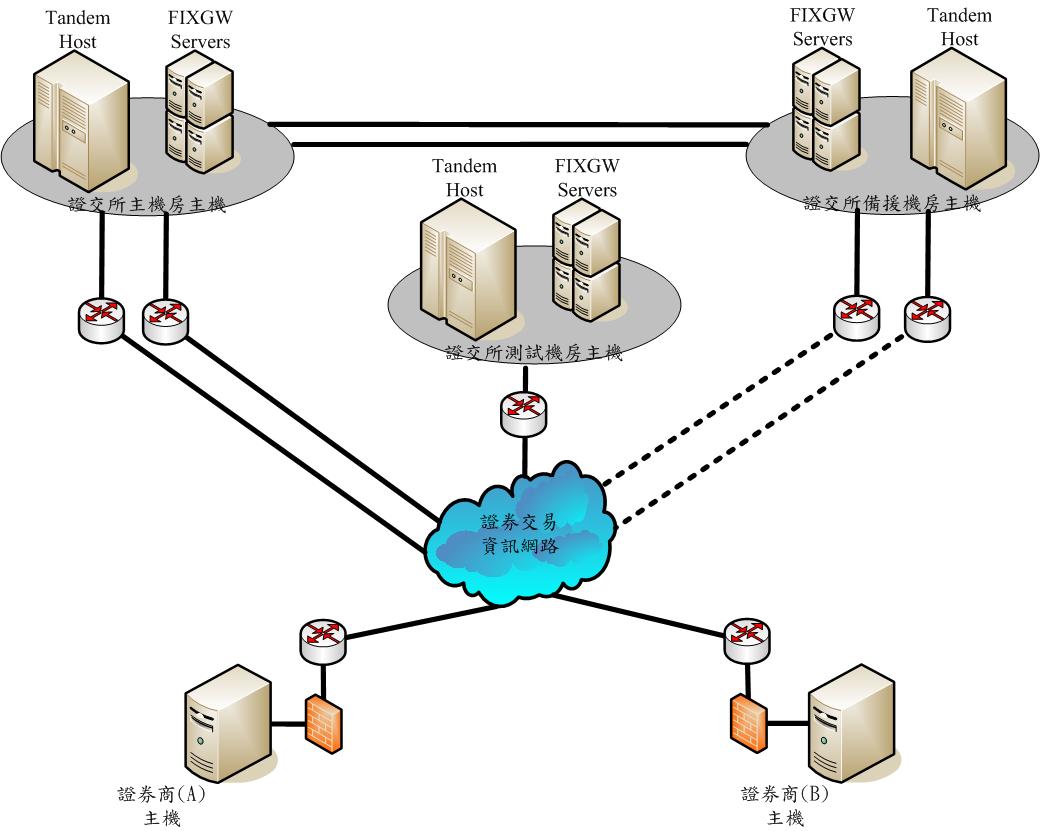 FIX概論說明FIX協定訊息格式FIX中的訊息格式是不固定長度，所有的訊息都必需要依循規範組成傳送資料，才能使收送雙方可以正確解析格式。FIX訊息格式是由標準的表頭(Standard Header)加上訊息內容本身(Body)，最後由標準的表尾(Standard Trailer)結尾，欄位需依循該順序傳送，例如屬於表頭的欄位，不可放置於訊息內容本身。每一個訊息都由一連串的<tag>=<value>所組成，彼此間使用分隔符號(SOH)分開。表頭中的前三個欄位與最後一個表尾欄位，順序需固定，其它的欄位則無固定順序，如下表所述。另因為FIX格式中的欄位定義與櫃買中心的主機連線TMP協定，命名方式略有不同，為利大家交互參考，本手冊中採[ ]的方式，用以表達在TMP協定中的欄位名稱，例如委託書編號於FIX規範中為OrderID(37)，但在原有的主機連線TMP協定中則命名[ORDER-NO]。分隔符號：(ASCII “SOH”, 0x01)FIX訊息中所有的欄位都必需以分隔符號區分開來。採用ASCII “SOH”(字碼為0x01，本規範中表示為<SOH>)用來做為分隔符號，所有的訊息都會由“8=FIX.4.4<SOH>”開始，最後結束則是“10=nnn<SOH>”，nnn是CheckSum計算出來的結果。範例格式如下：8=FIX.4.4<SOH>9=80<SOH>35=A<SOH>49=T1020X2<SOH>56=XTAI<SOH>34=1<SOH>52=20150213-10:22:13.301<SOH>98=0<SOH>108=10<SOH>95=5<SOH>96=57194<SOH>10=086<SOH>資料型態FIX協定之資料型態係由下述類型組成，除“data”類型外，其他類型均以ASCII碼表示，詳細分類如下：int:整數數值；序列數字，不包含逗號或是小數。且可表示正負號(ASCII符號“ - ”和“ 0 ” - “ 9 ”所組成)。正負號佔用一個位元組(Byte)(舉例來說：正數是“99999”，而負數是“-99999”。)int可以包含前置字元0(例：“00023”=“23”)。例:723在Tag 16的表示上為|16=723|。 -723在Tag 16的表示上為|16=-723|。float:浮點數；序列數字，可包含小數點。且可表示正負號(ASCII符號“-” ， “0” - “9”和“.”)，沒有小數點的浮點數等同整數。浮點數可容納最多15位有效數字。浮點數可以包含前置字元0(例：“00023.23”=“23.23”)，也可以包含或省略小數點後之0(例：“23.0”=“23.0000”=“23”)。Qty:數量；浮點數(float)。Price:價格；浮點數(float)。char:字元，可包含任何字母數字或是標點符號除了分隔符號<SOH>。大小寫皆代表不同意義(例: m ≠ M)。Boolean:布林值，一個字元(char)所組成，只有下列二個值。            ‘Y’ = True真/Yes是‘N’ = False假/No否String:字串，任意字元組成的一組字串，可以包含任何符號或標點符號，除了分隔符號<SOH>。大小寫皆代表不同意義(例：morstatt ≠ Morstatt )。UTCTimestamp:時間/日期組合代表UTC(國際標準時間，也被稱為“格林威治標準時間”)，格式為YYYYMMDD–HH:MM:SS或YYYYMMDD-HH:MM:SS.sss(毫秒)，格式中的冒號、破折號、以及所需時間皆為必要欄位。data:沒有格式或是內容限制的資料形態，該欄位必需緊接在一個資料長度欄位後，而該資料長度欄位指的是data欄位中，存在的資料bytes數（不包含分隔符號(SOH)）。訊息序號(Sequence Numbers)本規範中的FIX訊息序號編碼原則，每日假開盤作業與正常開盤作業時，都會重新由1開始。簡單來說，序號之使用設計是確保FIX訊息傳送之連續性。如果當一方接收到序號的號碼大於其所預期的序號。則可認定對方的訊息有所遺漏。如果收到的序號比預期小，這樣的狀況是很嚴重的，並且是不被FIX協定所允許的。此時需即刻停止連線，狀況排除後才得進行連線作業。欄位優先性每一筆FIX訊息包含必要、非必要、條件式必要欄位(依其他欄位的有無與值決定其必要性)。使用者自訂欄位FIX協定提供極具彈性的使用者自訂欄位，從5000到9999是保留給使用者    自訂欄位使用，可以透過FIX官方網站註冊/保留；大於或等於10000是保留使用者內部使用，不需要透過FIX網站註冊/保留。FIX Session流程一個FIX Session包含三個作業：登入作業(Logon)、訊息交換作業(Message exchange)及登出作業(Logout)。
登入作業(Logon)建立FIX連線涉及三種動作：建立通訊層連線(telecommunication link)，Session acceptor(以下稱接收端亦指櫃買中心)需要驗證/接受Session initiator(以下稱發起端亦指證券商)，及訊息同步。建立通訊層連線驗證/接受連線建立通訊層連線後，發起端應傳送登入訊息(Logon)給接收端，若超過60秒未傳送登入訊息(Logon)，接收端會主動中斷連線。發起端需再重啟連線。正常情況下，發起端傳送登入訊息(Logon)給接收端，接收端要驗證發起端的登入訊息(Logon)。驗證成功：接收端會回覆登入訊息(Logon)。驗證失敗：接收端將會回覆登出訊息(Logout)(包含失敗原因，例如：KEY-VALUE ERROR)給發起端，並中斷連線。發起端必須收到接收端回覆的登入訊息(Logon)後，才可以傳送其它訊息。訊息同步發起端與接收端在傳送任何訊息前，必須以訊息序號欄位執行訊息同步檢核作業，例如發起端可用接收端回覆之登入訊息(Logon)序號與本身預期收到的序號比較是否一致，即可得知訊息是否有缺漏。建議證券商登入動作後，可等一段時間或立即傳送測試請求訊息(Test Request)給對方，檢核櫃買中心回覆的心跳訊息(Heartbeat)序號，如果序號不一致，證券商立即傳送重送請求訊息(Resend Request)，將缺漏訊息補收完成。訊息交換(Message exchange)完成登入作業(Logon)後，一般訊息即可開始交換，訊息詳細內容請參考第六章交談層訊息(Session Level Messages)、第七章應用類訊息(Application Messages)章節說明。登出作業(Logout)正常終止訊息交換連線的方式為透過登出訊息(Logout)完成；其他停止連線方式會視為異常狀況並產生錯誤，發起端如未收到接收端的登出訊息(Logout)即視為接收端已登出。發起端登出前應先傳送測試請求訊息(Test Request)，依接收端回覆之心跳訊息(Heartbeat)序號，確保雙方沒有訊息缺漏。登出作業程序如下：發起端傳送測試請求訊息(Test Request)。接收端回覆心跳訊息(Heartbeat)。發起端檢查收到的心跳訊息(Heartbeat)的訊息序號，確認是否有序號缺漏。發起端若發現有訊息缺漏，立即傳送重送請求訊息(Resend Request)。接收端回覆需要重送的訊息。發起端檢核訊息序號皆無缺漏後，傳送登出訊息(Logout)。發起端若超過timeout時間(5秒)，未收到回覆登出訊息(Logout)，則中斷連線。接收端檢查登出訊息(Logout)之訊息序號，確認是否有序號缺漏。接收端若發現有訊息缺漏，立即傳送重送請求訊息(Resend Request)。發起端回覆需要重送的訊息。接收端檢核訊息序號皆無缺漏後，回覆登出訊息(Logout)。發起端中斷連線。FIX 訊息類別證券商發動的FIX訊息類別櫃買中心發動的FIX訊息類別一般訊息流程本章節說明證券商傳送訊息至櫃買中心後，預期各項回覆訊息的流程說明。在委託回報/成交回報(Execution Report)中，需依欄位ExecType(150)表示此次回報的目的，欄位值說明如下：與FIX 4.4標準主要差異櫃買中心目前採用FIX 4.4為主要標準，但仍有許多部分，為與現行交易系統配合，需修改調整符合現況，在此說明本規範與FIX 4.4間之主要差異，使證券商能更迅速的建置相關系統。詳細訊息流程說明及各欄位在進行交易時，會回覆的訊息與欄位值，請參考附錄中的Order State Change Matrices。委託回報與成交回報委託回報無Pending訊息FIX 4.4協定中，系統收到新單委託、刪單、改單等訊息時，均會先回Pending的訊息，表示系統收到委託正在處理中，但在本規範中，Pending New、Pending Cancel、Pending Replace等訊息是不會回覆給證券商，證券商下單後，將比照現行系統，待交易系統處理後，回覆委託回報訊息，證券商將會接收到委託成功或是委託失敗的訊息，請參考下列新單委託流程。 OrdStatus(39) = ExecType(150)，例外情況如下大多數的情況下，OrdStatus(39)的值會與ExecType(150)相同。例外情況如下所述：改單委託成功時，ExecType(150) = Replace，OrderStatus(39)則為New。委託狀態查詢成功時，ExecType(150) = OrderStatus，OrderStatus(39)則為New。成交回報時，ExecType(150) = Trade，部分成交OrdStatus(39) = Partially Filled；全部成交OrdStatus(39) = Filled。主動刪單回報時，ExecType(150) = Restated，OrderStatus(39)則為Canceled。委託回報與成交回報時相關欄位之使用委託回報與成交回報都使用Execution Report(MsgType=8)的格式。委託回報時，請參考委託數量OrderQty(38)與委託剩餘有效量LeavesQty(151)來取得可用的值，此時本次成交數量LastQty(32)會回覆0。成交回報時，請參考目前已成交數量CumQty(14)和本次成交數量LastQty(32)來取得可用的值，此時委託數量OrderQty(38)與委託剩餘有效量LeavesQty(151)都會回覆0。成交回報只回覆FIX委託單現行主機連線TMP成交回報將包含所有TMP及FIX完整回報資料。FIX的成交回報只回覆經由FIX作業平台進行新單委託的回報資料。標借、一般標購、證金標購交易成交回報同現有機制，仍透過現有FT方式回覆，不會透過FIX。AvgPx(6) = 0目前不支援均價計算，該欄位永遠為0。CxlRejReason(102)、OrdRejReason(103)使用欄位值99 - Other詳細錯誤訊息請參考Text(58)。IOC、FOK委託採一階段回報，委託狀態回報方式請詳見等價交易回覆訊息狀態代碼表與附錄中的ORDER STATE CHANGE MATRICES。OrderID(37)的差異FIX 4.4協定中，證券商下單後，櫃買中心會產生一個唯一的委託書編號OrderID(37)於委託回報中。為配合現行的交易系統，櫃買中心仍採行目前作法，證券商於下單時需自行產生一個單日不重複之委託書編號OrderID(37)，與現行主機連線TMP的委託書編號[ORDER-NO]用法相同且皆不得重覆。FIX Latest使用欄位使用者自定欄位(User Defined Fields)現行主機連線TMP委託格式中，有些欄位並沒有適合的FIX欄位可使用，故於本規範中新增四個自定欄位(Tag號碼大於等於10000)，以符合現行交易系統之運作，欄位說明如下所述：標準的表頭及表尾(Standard Header and Trailer)每一筆訊息都必須包含標準的表頭及表尾。訊息格式中若有FIX 4.4標準不支援之Tag格式，會回覆Session拒絕訊息(Reject – Session)，若符合FIX 4.4標準但本規範不支援之Tag格式，櫃買中心會忽略該欄位值。標準表頭格式(Standard Header)BeginString：必須是訊息的第一個欄位，其值請填FIX.4.4。BodyLength：必須是訊息的第二個欄位，其值為計算訊息長度欄位後至CheckSum欄位之前的位元組(Byte)總長度。MsgType：必須是訊息的第三個欄位，說明表身之FIX訊息類別。MsgSeqNum：訊息序號(每日流水編號，從1開始)，最大8位數字。PossDupFlag：資料重複傳送註記(Y =可能重複)。PossResend：資料重新發送註記(Y=可能重新發送)，櫃買中心僅檢查OrderID有無重複。SenderCompID：傳送端代號，市場別(1碼)+證券商代號(4碼)+FIX Socket ID(2碼) 共7碼，表示建立此FIX Session之證券商，亦稱之為FIX Session ID。市場別：表示此FIX Session所要交易的市場代號(T：櫃買中心 O：櫃檯)。證券商代號：表示建立FIX Session連線的證券商。FIX Socket ID：證券商在FIX競價設備申請表填入的FIX Socket ID，等同主機連線TMP格式中的[SOCKET-ID]。例如：填入T116001，代表是集中市場，證券商1160，FIX Socket ID為01的線路。SenderSubID：證券商代號(4碼)，表示委託所屬證券商代號。新單/改單/刪單/查詢時均為必要欄位。SendingTime：訊息傳送時間
年月日-時:分:秒.毫秒(YYYYMMDD-HH:MM:SS.sss)。TargetCompID：接收端代號，集中：XTAI及櫃檯：ROCO。(依據ISO 10383 Market Identifier Code標準)TargetSubID：交易盤別(1碼)，一般交易為0、盤後零股交易為2、盤後定價交易為7、盤中零股為C、標借為4、一般標購為8、證金標購為B，等同現行主機連線TMP格式中的 [AP-CODE]。OrigSendingTime：原始訊息傳送時間
年月日-時:分:秒.毫秒(YYYYMMDD-HH:MM:SS.sss)。如為重送訊息時，該欄位必須存在。*對於SenderCompID、SenderSubID與TargetCompID、TargetSubID等欄位是依據訊息的發送方來決定資料內容，如果是證券商傳送訊息給櫃買中心，SenderCompID代表的則是連線證券商的(市場別+券商代號＋FIX Socket ID)，TargetCompID則是集中：XTAI(或是櫃檯：ROCO)，反之，如果是櫃買中心傳送訊息給證券商，SenderCompID則是集中：XTAI(或是櫃檯：ROCO)，TargetCompID為連線證券商的(市場別+券商代號＋FIX Socket ID)。參考訊息範例如下：範例1：證券商分公司1161透過總公司1160申請的FIX連線(FIX Socket ID為01)，進行集中市場等價交易委託作業，當證券商下單時，SenderCompID表示FIX連線的券商，SenderSubID則表示實際接受客戶委託下單的證券商。範例2：證券商總公司1160的投資人使用總公司申請的FIX連線(FIX Socket ID為02)，進行集中市場零股委託作業，當證券商下單時，SenderCompID表示FIX連線的券商，SenderSubID則表示實際接受客戶委託下單的證券商。標準表尾格式(Standard Trailer)Checksum檢核機制是把每個字元的二進位元組(Byte)值，從訊息第一個欄位開始相加至Checksum欄位之前，得出總合除以256得到的餘數放入tag 10中做為Checksum檢核值。為了傳輸，Checksum需以可見字元傳送，所以轉換為三個ASCII數字。舉例來說，如果Checksum的檢核機制得出的數字為274，除以256取其餘數。這數值將會被帶在tag 10裡。Char *GenerateCheckSum( char *buf, long bufLen ){		static char tmpBuf[ 4 ];		long idx;		unsigned int cks;		for( idx=0L, cks=0; idx < bufLen; cks += (unsigned int)buf[ idx++ ] );			sprintf( tmpBuf, “%03d”, (unsigned int)( cks % 256 ) );		return( tmpBuf );	}交談層訊息(Session Level Messages)FIX協定中的交談層(Session Layer)類似現行主機連線中的“連線子系統”，用來建立連線、登入身份驗證檢查及訊息資料的一致性，包括登入訊息(Logon)、心跳訊息(Heartbeat)、測試請求訊息(Test Request)、重送請求訊息(Resend Request)、Session拒絕訊息(Reject – Session)、序號重設訊息(Sequence Reset)、登出訊息 (Logout)，以上訊息等同為管理類訊息(Administrative Messages)，各項訊息詳細說明如後。訊息格式中若有FIX 4.4不支援之Tag格式，會回覆Session拒絕訊息(Reject – Session)，若符合FIX 4.4之Tag格式，但本規範不支援，則櫃買中心會忽略該欄位值。登入訊息(Logon)證券商要建立連線時，必需要先傳送登入訊息至櫃買中心端，櫃買中心端會依據登入訊息中的資料來驗證證券商的身份，如果檢查通過身份認證後，櫃買中心即會回覆一個登入訊息給證券商，登入完成後即可開始後續作業。登入訊息(Logon)MsgType：ALogon。Encrypt Method：0加密方法設定，目前為不加密。HeartBtInt：10心跳訊息間隔時間設定。在沒有傳送其他訊息的期間，固定傳送心跳訊息(HeartBeat)，為10秒傳送一次。RawDataLength：5 表示RawData中資料的位元組(Byte)長度(有效值=5)。RawData：RawData = APPEND-NO及KEY-VALUE。                  APPEND-NO由證券商每次隨機產生一組三位數字。                                       001 <= APPEND-NO <= 999。                  KEY-VALUE (APPEND-NO * PASSWORD)取千與百二位數字。PASSWORD  指證券商針對各FIX Session申請連線時所填入之密碼。心跳訊息(Heartbeat)心跳訊息有下列二種使用時機：當連線任一方在(10秒，心跳訊息間隔)時間內沒有發送任何資料的時候，必須主動傳送一筆心跳訊息確認雙方連線正常。當連線任一方在心跳訊息間隔(HeartBtInt) +合理傳輸時間(20%  HeartBtInt)內都沒有收到任何訊息時，將傳送一筆測試請求訊息(Test Request)，此時接收端需要回覆一筆帶有TestReqID的心跳訊息，若在心跳訊息間隔(HeartBtInt) +合理傳輸時間(20% HeartBtInt)內，發起端仍未收到任何訊息，即認為此次連線失敗，發起端主動斷線後需再重新建立連線。心跳訊息(Heartbeat)TestReqID：請填入與測試請求訊息(Test Request)相同之TestReqID。為確認連線正常而傳送之心跳訊息，不需代入此欄位。測試請求訊息(Test Request)測試請求訊息可由連線任何一方發送，該訊息用來檢查訊息序號是否連續或是確認連線狀態，一旦收到此訊息後，接收端須回覆帶有TestReqID的心跳訊息(Heartbeat)。測試請求訊息(Test Request) TestReqID：為測試請求訊息序號。重送請求訊息(Resend Request)任何一方皆可由訊息序號(MsgSeqNum)的檢核察覺到是否有訊息缺漏，當有訊息缺漏時，可發送重送請求訊息(Resend Request)透過起始訊息序號與結束訊息序號來要求補傳訊息。重送請求訊息有以下三種使用方式：要求重送單筆訊息：BeginSeqNo = EndSeqNo。要求重送特定範圍內訊息：BeginSeqNo = 起始訊息序號，EndSeqNo = 結束訊息序號。例如：BeginSeqNo = 7, EndSeqNo = 9，此時表示重送第7筆資料到第9筆資料。要求重送某一特定訊息後的所有訊息：BeginSeqNo = 起始訊息序號，EndSeqNo = 0(至資料結束)。例如：BeginSeqNo = 7, EndSeqNo = 0，此時表示從第7筆資料到資料結束為止。重送請求訊息(Resend Request)BeginSeqNo：起始訊息序號。EndSeqNo：結束訊息序號，當其值為0時表示重送起始訊息序號(含)後所有訊息。Session拒絕訊息(Reject – Session Level)當接收端收到一筆未通過FIX tag檢核之訊息時，應發送Session拒絕訊息。訊息未通過檢核之錯誤內容會置於Text(58)中。RefTagID(371)表示該tag欄位未通過驗證，RefSeqNum(45)表示被拒絕之訊息序號。Session拒絕訊息(Reject – Session Level)RefSeqNum：被拒絕之訊息序號。RefTagID：被拒絕之tag欄位。RefMsgType：被拒絕之訊息類別。SessionRejectReason：Session層reject的原因。0= Invalid tag number1 = Required tag missing2 = Tag not defined for this message type3 = Undefined Tag4 = Tag specified without a value5 = Value is incorrect (out of range) for this tag6 = Incorrect data format for value9 = CompID problem10 = SendingTime accuracy problem11 = Invalid MsgTypeText：回覆訊息說明(無特定長度)。格式：Message Direction + “-” + Reject Status + “-” + Reject Modifier訊息來源(Message Direction)：1: Inbound messages錯誤代碼(Reject Status)：請參考第八章Session拒絕訊息(Reject – Session Level)。詳細回覆訊息說明(Reject Modifier)。例如：58=CODE: 1-1-21 VALUE OUT OF BOUNDS: Value out of bounds. Field: HandlInst (tag #21) Value: 4 Bounds: handlinst序號重設訊息(Sequence Reset)序號重設訊息(Sequence Reset)依訊息遺失填補標誌GapFillFlag(123)可分為兩種方式，填補模式或重設模式。填補模式(Gap Fill) – Y 接收端收到重送要求訊息(Resend Request)後，不想重複發送某些訊息時使用(例如：過時的委託、Heart Beats、Test Requests)。舉例來說，如果發起端發送一筆重送請求訊息(Resend Request)，請求重發5~10筆訊息。訊息序號及訊息類別如下:接收端回覆方式：交談層訊息(Session Level Message)僅傳送Session拒絕訊息(Reject – Session)；應用類訊息(Application Message)全部重送。35=4 | 34=5 | 36=7 | 123=Y  原要求重送序號第5筆，重設新序號為第7筆35=D | 34=7 | 43=Y        重送第7筆資料，資料重複傳送註記設為Y35=G | 34=8 | 43=Y        重送第8筆資料，資料重複傳送註記設為Y35=4 | 34=9 |36=11 |123=Y  原要求重送序號第9筆，重設新序號為第11筆重設模式(Reset) – N或欄位值不存在 只能用在災難復原的情況下，當發起端的資料已經損毁無法回復，需使用重設模式，設定新序號。序號重設訊息(Sequence Reset)GapFillFlag：‘Y’(填補模式)，‘N’(重設模式)。NewSeqNo：新訊息序號，於重設模式(Reset)時，需大於既有序號。登出訊息(Logout)使用時機有下列三種情況：證券商登入失敗時，櫃買中心回覆登出訊息，tag 58代入登出原因。每日業務處理完畢，證券商可透過登出訊息來進入離線狀態。櫃買中心主動發送的登出訊息(Logout)，例如每日日結、異常狀況處理時，tag 58代入登出原因。沒有送出登出訊息(Logout)就斷線會被視為不正常的斷線。當發起端送出登出訊息(Logout)給接收端後，接收端必須回覆登出訊息(Logout)，以利接收端確認連線正常結束，這段時間除了接收端要求的重送訊息，發起端不能再送出任何訊息。如果發起端超過Timeout時間(目前設定5秒)都沒有收到接收端的登出訊息(Logout)，會主動中斷連線。登出訊息(Logout)Text：登出訊息說明(無特定長度)。請參考登入作業回覆訊息狀態代碼。例如：Ex.   58=1202-KEY-VALUE ERROR。Ex.   58=<license-id> + Connection close on socket。應用類訊息(Application Messages)FIX協定中的應用層(Application Layer)則類似現行主機連線中的“交易子系統”。提供新單委託訊息(New Order Single)、改單委託訊息(Order Cancel/Replace Request)、刪單委託訊息(Order Cancel Request)、委託狀態查詢訊息(Order Status Request)、委託/成交回報訊息(Execution Report)、刪單/改單委託失敗訊息(Order Cancel Reject)。訊息格式中若有FIX 4.4不支援之Tag格式，會回覆Session拒絕訊息(Reject – Session)，若符合FIX 4.4之Tag格式，但本規範不支援，則櫃買中心會忽略該欄位值。新單委託訊息(New Order Single)新單委託訊息(New Order Single)ClOrdID：唯一識別碼，12位文數字(在每個交易日中必須是唯一的)，在刪單/改單委託時，原始ClOrdID (11)需帶入OrigClOrdID(41)。OrderID：委託書編號(5碼文數字) ，範圍為0~9、A~Z、a~z，SenderSubID+OrderID在每個交易日中必須是唯一的。Account：投資人帳號(7位數字)。Symbol：股票代號(6碼)。Side：買賣別‘1’ Buy、‘2’Sell。TransactTime：委託時間
年月日-時:分:秒.毫秒(YYYYMMDD-HH:MM:SS.sss)。OrderQty：委託數量。等價、盤後定價交易(交易單位)、盤後零股交易(股數)、盤中零股交易(股數)、標借(交易單位)，最多6位數字；一般標購與證金標購(交易單位)，最多12位數字。OrdType：委託方式，‘1’ 市價、‘2’ 限價。TimeInForce：委託時效類別註記。等價、盤後定價、盤後零股、盤中零股、標借、一般標購、證金標購‘0’ 當日有效一般‘3’ IOC(Immediate Or Cancel)‘4’ FOK(Fill Or Kill)Price：委託價格(5位整數+4位小數)，當盤後定價交易時，櫃買中心忽略此欄位；一般交易的市價委託時，須輸入0。TwseIvacnoFlag：委託管道。
一般、盤後定價、盤後零股、盤中零股‘1’ 一般(FIX)‘2’ ATM(FIX)‘3’ DMA Order(FIX)‘4’ 網際網路(FIX)‘5’ 語音(FIX)‘6’ API(FIX)TwseOrdType：委託類別。一般、盤後定價‘0’ 一般(非融資融券)‘1’ 融資(證金)‘2’ 融券(證金)‘3’ 融資(自辦)‘4’ 融券(自辦)‘5’ 借券賣出(券5)‘6’ 借券賣出(券6)盤後零股、標借、一般標購與證金標購‘0’ 一般(非融資融券)盤中零股‘0’ 一般(非融資融券)TwseExCode：‘0’ 等價、盤後定價、標借、一般標購與證金標購‘2’ 盤後零股、盤中零股TwseRejStaleOrd：逾時註記，當櫃買中心FIX Gateway傳送證券商委託訊息至內部撮合引擎時，是否檢核TransactTime已超過櫃買中心FIX Gateway系統時間五秒鐘。（執行時間另行公告）一般Y 檢查TransactTime是否逾時，如已逾時，則回覆委託失敗。N 不檢查TransactTime。盤後定價、盤後零股、盤中零股、標借、一般標購與證金標購忽略。改單委託訊息(Order Cancel / Replace Request)改單委託訊息含改(減)量委託、改價委託、改量委託和改價量委託四種訊息。改(減)量委託：等價、盤後零股、盤中零股、盤後定價，可執行改(減)量委託，價格欄位需輸入0。改價委託：等價交易可執行改價委託，數量欄位需輸入0。改量委託：標借交易僅可以改量，價格欄位需輸入原始價格。改價量委託：一般標購與證金標購交易可同時更改價格與數量。改單委託訊息(Order Cancel / Replace Request)OrigClOrdID：在刪單/改單委託時，請填入上一筆委託單之唯一識別碼ClOrdID。ClOrdID：唯一識別碼，12位文數字(在每個交易日中必須是唯一的)。OrderID：委託書編號(5碼文數字) ，範圍為0~9、A~Z、a~z。Account：投資人帳號。Symbol：股票代號(6碼)。Side：買賣別‘1’ Buy、‘2’Sell。TransactTime：委託時間
年月日-時:分:秒.毫秒(YYYYMMDD-HH:MM:SS.sss)。OrderQty：委託數量，等價、盤後定價、盤後零股、盤中零股、標借，最多6位數字；一般標購與證金標購，最多12位數字。OrdType：委託方式，‘1’ 市價、‘2’ 限價。Price：委託價格(5位整數+4位小數)。TwseIvacnoFlag：委託管道。
一般、盤後定價、盤後零股、盤中零股‘1’ 一般(FIX)‘2’ ATM(FIX)‘3’ DMA Order(FIX)‘4’ 網際網路(FIX)‘5’ 語音(FIX)‘6’ API(FIX)TwseExCode：‘0’ 等價、盤後定價、標借、一般標購與證金標購‘2’ 盤後零股、盤中零股TwseRejStaleOrd：逾時註記，當交易所FIX Gateway傳送證券商委託訊息至內部撮合引擎時，是否檢核TransactTime已超過交易所FIX Gateway系統時間五秒鐘。（執行時間另行公告）一般Y 檢查TransactTime是否逾時，如已逾時，則回覆委託失敗。N 不檢查TransactTime。盤後定價、盤後零股、盤中零股、標借、一般標購與證金標購忽略。刪單委託訊息(Order Cancel Request)刪單委託訊息(Order Cancel Request)OrigClOrdID：在刪單委託時，請填入上一筆委託單之唯一識別碼ClOrdID。ClOrdID：唯一識別碼，12位文數字(在每個交易日中必須是唯一的)。OrderID：委託書編號(5碼文數字) ，範圍為0~9、A~Z、a~z。Account：投資人帳號。Symbol：股票代號(6碼)。Side：買賣別‘1’ Buy、‘2’Sell。TransactTime：委託時間
年月日-時:分:秒.毫秒(YYYYMMDD-HH:MM:SS.sss)。TwseIvacnoFlag：委託管道。
一般、盤後定價、盤後零股、盤中零股‘1’ 一般(FIX)‘2’ ATM(FIX)‘3’ DMA Order(FIX)‘4’ 網際網路(FIX)‘5’ 語音(FIX)‘6’ API(FIX)TwseExCode：‘0’ 等價、盤後定價、標借、一般標購與證金標購‘2’ 盤後零股、盤中零股TwseRejStaleOrd：逾時註記，當交易所FIX Gateway傳送證券商委託訊息至內部撮合引擎時，是否檢核TransactTime已超過交易所FIX Gateway系統時間五秒鐘。（執行時間另行公告）一般Y 檢查TransactTime是否逾時，如已逾時，則回覆委託失敗。N 不檢查TransactTime。盤後定價、盤後零股、盤中零股、標借、一般標購與證金標購忽略。委託狀態查詢訊息(Order Status Request)證券商可透過委託狀態查詢訊息查詢該筆委託目前狀態，櫃買中心將透過委託/成交回報訊息(Execution Report)回覆，可由委託剩餘有效量LeavesQty(151)取得委託剩餘有效量，由目前已成交數量CumQty(14)取得目前已成交數量。此時實際委託成功數量OrderQty(38)與委託剩餘有效量LeavesQty(151)相同。委託狀態查詢訊息(Order Status Request)ClOrdID：唯一識別碼，12位文數字(在每個交易日中必須是唯一的)。OrderID：委託書編號(5碼文數字) ，範圍為0~9、A~Z、a~z。Symbol：股票代號(6碼)。Side：買賣別‘1’ Buy、‘2’Sell。TwseIvacnoFlag：委託管道‘1’  一般(FIX)‘2’  ATM(FIX)‘3’  DMA Order(FIX)‘4’  網際網路(FIX)‘5’  語音(FIX)‘6’  API(FIX)TwseExCode：。‘0’ 等價、盤後定價、標借、一般標購與證金標購‘2’ 盤後零股、盤中零股委託/成交回報訊息(Execution Report)委託/成交回報訊息(Execution Report)OrderID：委託書編號(5碼文數字) ，範圍為0~9、A~Z、a~z。ClOrdID：唯一識別碼，12位文數字(在每個交易日中必須是唯一的)。OrigClOrdID：上一筆委託單之唯一識別碼ClOrdID。ExecID：
委託回報(ClOrdID，12碼)。委託狀態查詢回報時，該值為0。
成交回報(12碼序號)，唯一識別碼。ExecType：委託執行狀態“0” 委託成功“4” 刪單成功“5” 改單成功“8” 錯誤，參考Text(58) “F” 部分成交/全部成交“I” 委託狀態“D” 狀態更新OrdStatus：委託狀態。OrdRejReason：委託回覆代碼，當[STATUS-CODE]不為00時，該欄位為必要欄位，欄位值固定為99 - Other，詳細原因請參考Text(58)。Account：投資人帳號。Symbol：股票代號(6碼)。Side：買賣別‘1’ Buy、‘2’Sell。TransactTime：交易時間(委託回報[ORDER-TIME]/成交回報[MTHTIME])
年月日-時:分:秒.毫秒(YYYYMMDD-HH:MM:SS.sss)。OrderQty：委託數量，等價、盤後定價、盤後零股、盤中零股、標借，最多6位數字；一般標購與證金標購，最多12位數字。
等同現行主機連線TMP格式中([BEFORE-QUANTITY]-[AFTER-QUANTITY]後取絕對值)OrdType：委託方式，‘1’ 市價、‘2’ 限價。TimeInForce：委託時效類別註記。等價、盤後定價、盤後零股、盤中零股、標借、一般標購與證金標購‘0’ 當日有效一般‘3’ IOC(Immediate Or Cancel)‘4’ FOK(Fill Or Kill)Price：委託價格(5位整數+4位小數)。LastQty：本次成交數量，同現行主機連線TMP格式中的[MTHQTY]，最多6位數字，等價、盤後定價交易、標借、一般標購與證金標購(交易單位)，盤後零股交易、盤中零股交易(股數)。LastPx：成交價格，(5位整數+4位小數)。LeavesQty：委託剩餘有效量，同現行主機連線TMP格式中的[AFTER-QUANTITY ]，等價、盤後定價、盤後零股、盤中零股、標借，最多6位數字；一般標購與證金標購，最多12位數字。CumQty：目前已成交數量，最多6位數，等價、盤後定價交易、標借、一般標購與證金標購(交易單位)，盤後零股交易及盤中零股交易(股數)。AvgPx：均價，其值為0。Text：訊息說明(最多100位字元)。Status Code + 訊息內容，請參考第八章各交易子系統回報訊息代碼。TwseIvacnoFlag：委託管道。
一般、盤後定價、盤後零股、盤中零股
‘1’ 一般(FIX)‘2’ ATM(FIX)‘3’ DMA Order(FIX)‘4’ 網際網路(FIX)‘5’ 語音(FIX)‘6’ API(FIX)TwseOrdType：委託類別。一般、盤後定價
‘0’ 一般(非融資融券)‘1’ 融資(證金)‘2’ 融券(證金)‘3’ 融資(自辦)‘4’ 融券(自辦)‘5’ 借券賣出(券5)‘6’ 借券賣出(券6)盤後零股、盤中零股、標借、一般標購與證金標購‘0’ 一般(非融資融券)TwseExCode：‘0’ 一般、盤後定價、標借、一般標購與證金標購‘2’ 盤後零股、盤中零股注意事項：委託回報新單委託回報不回Pending New。請參考實際委託成功數量OrderQty(38)及委託剩餘有效量LeavesQty(151) 。本次成交數量LastQty(32)為0。請透過訊息說明Text(58)取得訊息詳細說明。成交回報現行主機連線TMP成交回報將包含所有TMP及FIX完整回報資料，FIX的成交回報只回覆經由FIX作業平台進行新單委託的回報資料。請參考目前已成交數量CumQty(14)及本次成交數量LastQty(32)。委託數量OrderQty(38)及委託剩餘有效量LeavesQty(151)皆會為0。不計算均價AvgPx (6)，其值皆為0。刪單/改單委託失敗訊息(Order Cancel Reject)刪單/改單委託失敗訊息(Order Cancel Reject)OrderID：委託書編號(5碼文數字)，範圍為0~9、A~Z、a~z。ClOrdID：唯一識別碼，12位文數字(在每個交易日中必須是唯一的)。OrigClOrdID：上一筆委託單之唯一識別碼ClOrdID。OrdStatus：委託狀態。Account：投資人帳號。TransactTime：交易時間[MESSAGE-TIME]
年月日-時:分:秒.毫秒(YYYYMMDD-HH:MM:SS.sss)。CxlRejResponseTo：回覆訊息要求類別，‘1’ 刪單委託訊息(Order Cancel Request)、‘2’ 改單委託訊息(Order Cancel/Replace Request)。CxlRejReason：委託錯誤代碼，99 = Other。Text：訊息說明(最長100字元)。Status Code + 訊息內容請參考第八章各交易子系統訊息代碼。業務檢核失敗訊息(Business Message Reject)業務檢核失敗訊息(Business Message Reject)RefSeqNum：被拒絕之訊息序號。RefMsgType：被拒絕之訊息類別。BusinessRejectReason：Reject的原因
3 – 不支援的訊息類別。Text：訊息說明(最長100字元)。Status Code + 訊息內容請參考第八章各交易子系統錯誤訊息代碼。回報訊息處理說明因證券商端之畫面及報表皆是由提供系統之資訊公司或證券商之電腦部門所設計，所以畫面及訊息各家不同，由前面之介紹可了解櫃買中心與證券商之間資料傳遞之基本架構及格式，如果有異常情況發生時，請先依提供系統之資訊公司或證券商電腦部門所編之使用手冊處理，如果狀況仍無法排除，請記住當時的狀況及訊息，並與櫃買中心電腦規劃部連絡。以下訊息是由櫃買中心電腦主機傳給證券商，證券商所看到的訊息不一定與下表完全相同(因所採用之電腦系統而有所差別)，在此僅將櫃買中心電腦主機所產生之訊息及處理方式說明如下，以供參考。Session拒絕訊息(Reject – Session Level) 回覆訊息狀態代碼登入作業回覆訊息狀態代碼等價交易回覆訊息狀態代碼盤後定價交易回覆訊息狀態代碼盤後零股交易回覆訊息狀態代碼盤中零股交易回覆訊息狀態代碼標借交易回覆訊息狀態代碼一般標購交易回覆訊息狀態代碼證金標購交易回覆訊息狀態代碼共同回覆訊息狀態代碼第一碼?表示系統別，如C表示盤中零股、4表示標借。異常處理注意事項證券商端備援證券商端於競價設備申請時，可於申請FIX Session時，填寫二個證券商端交易IP做為證券商端備援的功能，同一路FIX Session在同時間只能有一個IP連入，第二個Socket連線在第一個Socket連線未中斷前，將會無法連線。當證券商端第一個（或第二個）IP因為系統或是網路異常時，可以繼續透過設定的第二個IP（或第一個）重新連線。同地FIX Gateway異常第一組FIX Gateway因不可抗力因素發生問題時，證券商仍然可以繼續透過第二組FIX Gateway的FIX Session或是現有TMP線路傳送委託訊息或是進行查詢等功能，並可透過TMP成交回報線路取得所有的成交回報資料。異常發生時，第一組FIX Gateway將會嘗試復原服務，證券商端需注意程序如下所述：FIX Session雙方序號將重設為1當發生同地端FIX Gateway切換時，證券商端會發生斷線的情況，櫃買中心將立即透過T79公告，當FIX Gateway重新復原服務時，亦會將FIX Engine上的序號重設為1，此時證券商端亦需對被影響的FIX Session執行EOD，將序號重設為1，待備援FIX Gateway啟動後，即可正常連線。委託回報可能會有部分委託未回報的情況，此時需透過委託狀態查詢訊息取得未回報的委託單狀態。(查詢結果為Order Not Found時，可能是委託單不存在或委託單已全部成交)成交回報成交回報資料會在FIX Gateway復原重新提供服務後開始繼續傳送，完整成交回報資料，由TMP成交回報線路取得。異地備援中心切換主中心因不可抗力因素發生問題時，需待系統切換至異地備援中心。證券商端需注意程序如下：FIX Session雙方序號將重設為1當發生異地切換時，櫃買中心將立即透過S10緊急公告，此時證券商端亦需對所有的FIX Session執行EOD，將序號重置，待異地端系統切換完成後，即可正常連線。委託回報櫃買中心主動以FT檔案傳輸，送出FIX端最後五分鐘有效的委託資料。成交回報櫃買中心主動以FT檔案傳輸傳送末筆成交資料(T39)。。其它注意事項網路頻寬考量因FIX協定為非同步傳輸方式，雖可連續傳送委託，但頻寬需求考量也要更嚴謹，以2Mb的實體線路為例，約可傳輸的訊息流量參考如下，實際情況則會因下單模式、頻寬大小及設備環境等因素影響而有所差異，故相關數值僅供參考。每一筆委託回報或是成交回報大小約為400 bytes。每秒的網路傳輸量約：262,144 bytes。每秒可處理的委託及回報筆數約：655筆。依目前現況委託筆數約為成交筆數的1.5倍，故每秒可以處理的委託筆數約為400筆。受限於網路瞬間流量頻寬，委託時應將資料儘量平均分散，避免網路發生擁塞情形，因而造成委託延遲回覆或斷線。證券商應該測試在特定的網路頻寬下，以及依據客戶的下單頻率，來調整其最佳下單模式，一般而言，在較小的頻寬時，適度的在每筆委託間Delay，能獲得較佳結果。流量控管每一路FIX Session依申請的流量單位數，控制每一秒可以傳送的訊息總筆數，計算方式包含了下、刪、改以及查詢訊息，每一個流量單位，依目前限制為每一秒最多20筆。當超出限制的委託筆數時，櫃買中心端會將委託延遲傳送，此時並不會傳送警告訊息或是委託失敗訊息給證券商，也不會將證券商的FIX Session強迫斷線，但證券商會發現委託遲延(Latency)異常，更嚴重的情況，會因為底層Socket Buffer耗盡，導致Socket傳送時被阻斷(Block)，如果證券商程式沒有處理該情況，甚至可能會導致證券商程式異常，故證券商需要自行控管每一路FIX Session的流量。流量控管的單位雖然是依秒來控管，但因為作業系統、網路，甚至校時的精準度都可能會導致系統每一秒的開始控制的時間與證券商不同，故證券商應該在每一連續時間內都不應該有超過流量限制筆數的情況。例如一路8個流量單位的FIX Session下，在時間點09:10:11.010到09:10:12.010間不可以超過160筆，同時09:11:11.110到09:11:12.110間也不應該超過160筆，以此類推。另因考量技術上要精準的控制流量筆數相當複雜，故櫃買中心在流量筆數的控管上，有適度的緩衝筆數，但是證券商仍應將筆數控制在設定的流量筆數上，以避免有委託延遲的情況發生。 附錄  Order State Change Matrices為配合櫃買中心現行證券交易作業環境，依其回覆之委託/成交回報資料與各種委託/成交狀況，擬訂出在下列各項委託情境之下，FIX規格中各個tag的回覆資料內容。D1-Filled OrderD2-Order Qty QuotaD3-Cancel request issued for a part-filled order – executions occur whilst cancel request is activeD4-Cancel request issued for a part-filled order – executions occur whilst cancel request is active and cancellation is back earlier than residual dealsD5-Part-filled order followed by cancel/replace request to decrease order qty, execution occurs whilst order is pending replaceD6-Cancel/replace request send whilst execution is being reported – the requested order qty equals the LeavesQtyD7-Cancel/replace request sent whilst execution is being reported – the requested order qty is above the LeavesQtyD8-Order status request – for new order and cancel/replace request＊＊In Order Status Query Request, please refer to the LeavesQty in order to get the results of OrderQty.D9-Order status request – for new orderMarket OrderFOK OrderIOC OrderPart-filled order followed by cancel/replace request to change order priceUnsolicited cancel of a part-filled orderFIX欄位摘要說明各欄位的Data Type請參考FIX資料型態章節說明。FIX 4.4欄位差異比較表標準的表頭及表尾(Standard Header and Trailer)Standard HeaderStandard Trailer交談層訊息(Session Level Messages)LogonHeartbeatTest RequestResend RequestReject – Session LevelSequence ResetLogout應用類訊息(Application Messages)New Order SingleOrder Cancel/Replace RequestOrder Cancel RequestOrder Status RequestExecution ReportOrder Cancel RejectBusiness Message Reject序號說明版本日期1配合新交易系統，修改委託格式。NEW FIX平台預計於103年5月上線。1.02013/08/132.新增異常處理說明。1.12014/08/133STATUS CODE “0050” 預計於103年12月29日上線。1.22014/12/174TwseIvacnoFlag新增欄位值‘6’ API(FIX)，預計於104年9月14日上線。1.32015/07/295新增盤後定價、零股交易格式。1.42015/10/066增修盤後定價、零股錯誤訊息。1.52016/05/127配合借券賣出委託設限改為盤中控管，修改盤後定價交易錯誤訊息代碼38之定義。1.62016/07/148配合實施逐筆交易，放寬數量及價格等相關欄位長度，增加「委託方式」與「委託有效期間」等欄位值，並增加「改價」功能。1.72018/09/059一般、盤後定價、零股交易改單時，原始委託類別TwseOrdType(10001)改為必要欄位。調整委託狀態代碼回覆訊息。等價交易改價時，數量與價格欄位需擇一輸入，配合新增委託狀態碼0011。改價時，回覆訊息之實際委託成功數量OrderQty(38)同委託剩餘有效量LeavesQty(151)，其欄位值為改價成功之委託數量。市價單時，價格須輸入0。零股交易零股調整為減量交易。1.82019/07/0410新增盤中零股交易格式及錯誤訊息補充錯誤訊息代碼89之中文說明1.92020/04/1011新增委託量監控機制說明預計於110年9月6日上線實施。2.02021/08/0112新增標借、一般標購、證金標購交易。預計於111年10月24日上線實施。2.12022/03/31TagTagField NameData TypeReq'dStandard Header8BeginStringStringYStandard Header9BodyLengthStringYStandard Header35MsgTypeStringYStandard Header表頭的其它欄位，順序可不固定。表頭的其它欄位，順序可不固定。表頭的其它欄位，順序可不固定。表頭的其它欄位，順序可不固定。Body依實際情況填入的表身欄位，順序可不固定。依實際情況填入的表身欄位，順序可不固定。依實際情況填入的表身欄位，順序可不固定。依實際情況填入的表身欄位，順序可不固定。Standard Trailer10CheckSumStringY訊息類別MsgType(tag 35)訊息名稱備註Session Level MessageSession Level MessageSession Level MessageALogon登入訊息0Heartbeat心跳訊息1Test Request測試請求訊息2Resend Request重送請求訊息3Reject – Session LevelSession拒絕訊息4Sequence Reset序號重設訊息5Logout登出訊息Application MessageApplication MessageApplication MessageDNew Order Single新單委託訊息GOrder Cancel/Replace Request改單委託訊息FOrder Cancel Request刪單委託訊息HOrder Status Request委託狀態查詢訊息訊息類別MsgType(Tag 35)訊息名稱備註Session Level MessageSession Level MessageSession Level MessageALogon登入訊息0Heartbeat心跳訊息1Test Request測試請求訊息2Resend Request重送請求訊息3Reject – Session LevelSession拒絕訊息4Sequence Reset序號重設訊息5Logout登出訊息Application MessageApplication MessageApplication Message8Execution Report委託/成交回報訊息9Order Cancel Reject刪單/改單委託失敗訊息jBusiness Message Reject業務檢核失敗訊息0458FID委託成功刪單成功改單成功委託失敗部分成交/全部成交委託狀態狀態更新證券商櫃買中心備註Logon登入訊息Logon登入成功Logon登入訊息Logout登入失敗New Order Single新單委託訊息Reject – SessionFIX tag驗證錯誤New Order Single新單委託訊息Execution Report:ExecType(150) = 8委託失敗New Order Single新單委託訊息Execution Report:ExecType(150) = 0委託成功New Order Single新單委託訊息Execution Report:ExecType(150) = 0OrdRejReason(103)=99Text(58)=0031-QUANTITY WAS CUT部分委託數量有效New Order Single新單委託訊息Execution Report:ExecType(150) = 0OrdRejReason(103)=99Text(58)=0051-QUANTITY WAS CUT部分委託數量有效Order Cancel/Replace Request改單委託訊息Reject – SessionFIX tag驗證錯誤Order Cancel/Replace Request改單委託訊息Cancel Reject改單失敗Order Cancel/Replace Request改單委託訊息Execution Report: ExecType(150) = 5改單成功Order Cancel Request刪單委託訊息Reject – SessionFIX tag驗證錯誤Order Cancel Request刪單委託訊息Cancel Reject刪單失敗Order Cancel Request刪單委託訊息Execution Report: ExecType(150) = 4刪單成功Order Status Request委託狀態查詢訊息Reject – SessionFIX tag驗證錯誤Order Status Request委託狀態查詢訊息Execution Report:ExecType(150) = I查詢成功成交回報接收Execution Report: ExecType(150) = F部分成交/全部成交櫃買中心主動傳送櫃買中心主動回報Execution Report: ExecType(150) = DExecRestatementReason = 8狀態更新證券進入價格穩定措施或尾盤集合競價時段，櫃買中心系統主動取消留存委託簿之市價委託單資料並回報（FIX委託資料）其它訊息類別Business Message Reject業務檢核失敗訊息櫃買中心未提供該項訊息類別Logout登出訊息Logout登出目前已成交數量CumQty(14)本次成交數量LastQty(32)委託數量OrderQty(38)委託剩餘有效量LeavesQty(151)委託回報Actual value0Actual valueActual value成交回報Actual valueActual value00TagSystem SpecificationFIX 4.4 SpecificationOrderID(37)同現行主機連線TMP的[ORDER-NO]。由證券商產生並於新單委託時代入。此欄位為必要欄位。FIX協定中，此值由櫃買中心產生。TagSystem SpecificationFIX 4.4 SpecificationRefOrderID(1080)標購序號。此欄位為一般標購與證金標購必要欄位。該欄位FIX 4.4未提供，因FIX Latest已提供該欄位，故不再另行自訂該欄位。TagField NameData TypeReq’dComments10000TwseIvacnoFlagCharYRegular, FixedPrice, OddLots, Intraday odd lot tradingNotes of Investors’ OrderChannel [IVACNO-FLAG]‘1’  Normal(FIX)‘2’  ATM(FIX)‘3’  DMA Order(FIX)‘4’  Internet(FIX)‘5’  Voice(FIX)‘6’  API(FIX)Regular, FixedPrice, OddLots, Intraday odd lot tradingNotes of Investors’ OrderChannel [IVACNO-FLAG]‘1’  Normal(FIX)‘2’  ATM(FIX)‘3’  DMA Order(FIX)‘4’  Internet(FIX)‘5’  Voice(FIX)‘6’  API(FIX)10001TwseOrdTypeCharYRegular, FixedPrice[ORDER-TYPE]‘0’  Normal‘1’  Purchase on Margin (Via Securities Finance)‘2’  Short Sell (Via Securities Finance)‘3’  Purchase on Margin (Via Securities Firms)‘4’  Short Sell (Via Securities Firms)‘5’  SBL Short Sell type 5‘6’  SBL Short Sell type 6OddLots, Intraday odd lot trading‘0’  NormalRegular, FixedPrice[ORDER-TYPE]‘0’  Normal‘1’  Purchase on Margin (Via Securities Finance)‘2’  Short Sell (Via Securities Finance)‘3’  Purchase on Margin (Via Securities Firms)‘4’  Short Sell (Via Securities Firms)‘5’  SBL Short Sell type 5‘6’  SBL Short Sell type 6OddLots, Intraday odd lot trading‘0’  Normal10002TwseExCodeCharY‘0’ Regular, FixedPrice‘2’ OddLots, Intraday odd lot trading‘0’ Regular, FixedPrice‘2’ OddLots, Intraday odd lot trading10004TwseRejStaleOrd(Reserved)BooleanYRegularChecks the TransactTime to verify that it is within a given seconds of the system time.Y if not, reject it.N don’t check TransactTime.FixedPrice, OddLots, Intraday odd lot tradingIgnoredRegularChecks the TransactTime to verify that it is within a given seconds of the system time.Y if not, reject it.N don’t check TransactTime.FixedPrice, OddLots, Intraday odd lot tradingIgnoredTagField NameData TypeReq’dComments8BeginStringStringYFIX.4.49BodyLengthStringY35MsgTypeStringY34MsgSeqNumIntYMax 8 digits43PossDupFlagBooleanN97PossResendBooleanN49SenderCompID*StringYMarket + Broker-ID + FIX Socket IDBroker who establish the session connectionMarket (T:TWSE O:TPEx)1 char + 4 char + 2 char50SenderSubID*StringNBroker-IDBroker who owns this orderRequired for New/Replace/Cancel/Query/Execution4 char52SendingTimeUTCTimestampYYYYYMMDD-HH:MM:SS.sss56TargetCompID*StringYTWSE : XTAITPEx : ROCO57TargetSubID*StringNTrading sessionRequired for New/Replace/Cancel/Query/Execution“0” Regular“2” Odd Lots“7” Fixed Price “C” Intrady odd lot trading“4” Lending Auction“8” Reverse Auction“B” Reverse Auction by Securities Finance Enterprises122OrigSendingTimeUTCTimestampNYYYYMMDD-HH:MM:SS.sss         TagDirectionSenderCompID(tag 49)SenderSubID(tag 50)TargetCompID(tag 56)TargetSubID(tag 57)Broker  TWSET1160011161XTAI0TWSE  BrokerXTAI0T1160011161         TagDirectionSenderCompID(tag 49)SenderSubID(tag 50)TargetCompID(tag 56)TargetSubID(tag 57)Broker  TWSET1160021160XTAI2TWSE  BrokerXTAI2T1160021160TagField NameData TypeReq’dComments10CheckSumStringYTagField NameData TypeReq’dCommentsStandard HeaderYMsgType = A98EncryptMethodIntY‘0’ (no encryption)108HeartBtIntIntYHeartbeat interval in seconds‘10’95RawDataLengthIntYLength of RawData‘5’96RawDatadataYAPPEND-NO + KEY-VALUE3 digits + 2 digitsStandard TrailerYTagField NameData TypeReq’dCommentsStandard HeaderYMsgType = 0112TestReqIDStringNRequired when the heartbeat is the result of a Test Request message.Standard TrailerYTagField NameData TypeReq’dCommentsStandard HeaderYMsgType = 1112TestReqIDStringYThis identifier should be returned in the Heartbeat response.Standard TrailerYTagField NameData TypeReq’dCommentsStandard HeaderYMsgType = 27BeginSeqNointY16EndSeqNointYStandard TrailerYTagField NameData TypeReq’dCommentsStandard HeaderYMsgType = 345RefSeqNumintYMsgSeqNum of rejected message371RefTagIDintNThe tag failing validation372RefMsgTypeStringNMsgType of the message in error373SessionRejectReasonintNRefer to FIX documentation58TextStringNMessage to explain the errorStandard TrailerY訊息序號訊息類別訊息內容5交談層訊息(Session Level Message)心跳訊息(Heartbeat)35=06交談層訊息(Session Level Message)心跳訊息(Heartbeat)35=07應用類訊息(Application Message)新單委託訊息(New Order Single)35=D8應用類訊息(Application Message)改單委託訊息(Order Cancel/Replace Request)35=G9交談層訊息(Session Level Message)心跳訊息(Heartbeat)35=010交談層訊息(Session Level Message)心跳訊息(Heartbeat)35=0TagField NameData TypeReq’dCommentsStandard HeaderYMsgType = 4123GapFillFlagBooleanNNormally present and set to “Y”36NewSeqNointYMust only increase expected SeqNoStandard TrailerYTagField NameData TypeReq’dCommentsStandard HeaderYMsgType = 558TextStringNStandard TrailerYTagField NameData TypeReq’dCommentsStandard HeaderYMsgType = D11ClOrdIDStringYClOrdID is a unique ID code provided by the broker when placing an order. In cancel and quantity change order, ClOrdID and OrigClOrdID are correlated.12 char37OrderIDStringY[ORDER-NO]5 char1AccountStringYExchange Account No[IVACNO]7 digits55SymbolStringY[STOCK-NO]6 char54SideCharY‘1’ Buy‘2’ SellLending Auction, Reverse Auction, Reverse Auction by Securities Finance Enterprises‘2’ Sell only60TransactTimeUTCTimestampYYYYYMMDD-HH:MM:SS.sss38OrderQtyQtyYMax 6 digits (Regular, FixedPrice, OddLots, Intraday odd lot, Lending Auction)Max 12 digits (Reverse Auction, Reverse Auction by Securities Finance Enterprises)Regular, FixedPrice, Lending Auction, Reverse Auction, Reverse Auction by Securities Finance EnterprisesOrder Qty base on trading unitOddLots, Intraday odd lot tradingOrder Qty base on shares40OrdTypeCharYRegular‘1’ Market PriceRegular, FixedPrice, OddLots, Intraday odd lot trading, Lending Auction, Reverse Auction, Reverse Auction by Securities Finance Enterprises ‘2’ Limit Price59TimeInForceCharYRegular, FixedPrice, OddLots, Intraday odd lot trading, Lending Auction,  Reverse Auction, Reverse Auction by Securities Finance Enterprises‘0’ DayRegular‘3’ IOC(Immediate Or Cancel)‘4’ FOK(Fill Or Kill)44PricePriceYMax 5 digits + 4 decimalsRegular(Limit Price), OddLots, Intraday odd lot trading, Lending Auction,  Reverse Auction, Reverse Auction by Securities Finance EnterprisesOrder PriceRegular(Market Price)Fill 0 onlyFixedPriceIgnored1080RefOrderIDCharNReverse Auction, Reverse Auction by Securities Finance Enterprises Only[STK-SEQ-NO]2 char10000TwseIvacnoFlagCharYRegular, FixedPrice, OddLots, Intraday odd lot tradingNotes of Investors’ OrderChannel [IVACNO-FLAG]‘1’ Normal(FIX)‘2’ ATM(FIX)‘3’ DMA Order(FIX)‘4’ Internet(FIX)‘5’ Voice(FIX)‘6’ API(FIX)10001TwseOrdTypeCharYRegular, FixedPrice[ORDER-TYPE]‘0’ Normal‘1’ Purchase on Margin(Via Securities Finance)‘2’ Short Sell(Via Securities Finance)‘3’ Purchase on Margin(Via Securities Firms)‘4’ Short Sell(Via Securities Firms)‘5’ SBL Short Sell type 5‘6’ SBL Short Sell type 6OddLots, Intraday odd lot trading, Lending Auction, Reverse Auction, Reverse Auction by Securities Finance Enterprises‘0’ Normal10002TwseExCodeCharY‘0’ Regular, FixedPrice, Lending Auction, Reverse Auction, Reverse Auction by Securities Finance Enterprises‘2’ OddLots, Intraday odd lot trading10004TwseRejStaleOrd(Reserved)BooleanYRegularChecks the TransactTime to verify that it is within a given seconds of the system time.Y if not, reject it.N don’t check TransactTime.FixedPrice, OddLots, Intraday odd lot trading, Lending Auction, Reverse Auction, Reverse Auction by Securities Finance EnterprisesIgnoredStandard TrailerYTagField NameData TypeReq’dCommentsStandard HeaderYMsgType = G41OrigClOrdIDStringYClOrdID of the previous order (NOT the initial order of the day) when canceling or replacing an order.11ClOrdIDStringYUnique ID12 char37OrderIDStringY[ORDER-NO]5 charMust match original order.1AccountStringYMust match original order.55SymbolStringYMust match original order54SideCharYMust match original order60TransactTimeUTCTimestampYYYYYMMDD-HH:MM:SS.sss38OrderQtyQtyYMax 6 digits (Regular, FixedPrice, OddLots, Intraday odd lot, Lending Auction)Max 12 digits (Reverse Auction, Reverse Auction by Securities Finance Enterprises)Regular, FixedPrice, Lending Auction, Reverse Auction, Reverse Auction by Securities Finance EnterprisesOrder Qty base on trading unitOddLots, Intraday odd lot tradingOrder Qty base on shares40OrdTypeCharYRegular‘1’ Market PriceRegular, FixedPrice, OddLots, Intraday odd lot trading, Lending Auction, Reverse Auction, Reverse Auction by Securities Finance Enterprises‘2’ Limit Price44PricePriceYMax 5 digits + 4 decimalsRegularIf change OrderQty, Price must be 0Fixed PriceIgnored10000TwseIvacnoFlagCharYRegular, FixedPrice, OddLots, Intraday odd lot tradingNotes of Investors’ OrderChannel [IVACNO-FLAG]‘1’ Normal(FIX)‘2’ ATM(FIX)‘3’ DMA Order(FIX)‘4’ Internet(FIX)‘5’ Voice(FIX)‘6’ API(FIX)10001TwseOrdTypeCharYRegular, FixedPrice[ORDER-TYPE]‘0’ Normal‘1’ Purchase on Margin (Via Securities Finance)‘2’ Short Sell (Via Securities Finance)‘3’ Purchase on Margin (Via Securities Firms)‘4’ Short Sell (Via Securities Firms)‘5’ SBL Short Sell type 5‘6’ SBL Short Sell type 6OddLots, Intraday odd lot trading, Lending Auction, Reverse Auction, Reverse Auction by Securities Finance Enterprises‘0’ Normal10002TwseExCodeCharY‘0’ Regular, FixedPrice, Lending Auction, Reverse Auction, Reverse Auction by Securities Finance Enterprises‘2’ OddLots, Intraday odd lot trading10004TwseRejStaleOrd(Reserved)BooleanYRegularChecks the TransactTime to verify that it is within a given seconds of the system time.Y if not, reject it.N don’t check TransactTime.FixedPrice, OddLots, Intraday odd lot trading, Lending Auction, Reverse Auction, Reverse Auction by Securities Finance EnterprisesIgnoredStandard TrailerYTagField NameData TypeReq’dCommentsStandard HeaderYMsgType = F41OrigClOrdIDStringYClOrdID of the previous order (NOT the initial order of the day) when canceling or replacing an order.11ClOrdIDStringYUnique ID12 char37OrderIDStringY[ORDER-NO]5 charMust match original order1AccountStringYMust match original order55SymbolStringYMust match original order54SideCharYMust match original order60TransactTimeUTCTimestampYYYYYMMDD-HH:MM:SS.sss10000TwseIvacnoFlagCharYRegular, FixedPrice, OddLots, Intraday odd lot tradingNotes of Investors’ OrderChannel [IVACNO-FLAG]‘1’ Normal(FIX)‘2’ ATM(FIX)‘3’ DMA Order(FIX)‘4’ Internet(FIX)‘5’ Voice(FIX)‘6’ API(FIX)10002TwseExCodeCharY‘0’ Regular, FixedPrice, Lending Auction, Reverse Auction, Reverse Auction by Securities Finance Enterprises‘2’ OddLots, Intraday odd lot trading10004TwseRejStaleOrd(Reserved)BooleanYRegularChecks the TransactTime to verify that it is within a given seconds of the system time.Y if not, reject it.N don’t check TransactTime.FixedPrice, OddLots, Intraday odd lot trading, Lending Auction,  Reverse Auction, Reverse Auction by Securities Finance EnterprisesIgnoredStandard TrailerYTagField NameData TypeReq’dCommentsStandard HeaderYMsgType = H11ClOrdIDStringYClOrdID of the order to query37OrderIDStringY[ORDER-NO]5 charMust match original order55SymbolStringYMust match original order54SideCharYMust match original order10000TwseIvacnoFlagCharYRegular, FixedPrice, OddLots, Intraday odd lot tradingNotes of Investors’ OrderChannel [IVACNO-FLAG]‘1’ Normal(FIX)‘2’ ATM(FIX)‘3’ DMA Order(FIX)‘4’ Internet(FIX)‘5’ Voice(FIX)‘6’ API(FIX)10002TwseExCodeCharY‘0’ Regular, FixedPrice‘2’ OddLots, Intraday odd lot tradingStandard TrailerYTagField NameData TypeReq’dCommentsStandard HeaderYMsgType = 837OrderIDStringY[ORDER-NO]11ClOrdIDStringNUnique ID12 char41OrigClOrdIDStringNClOrdID of the previous order(NOT the initial order of the day) when canceling or replacing an order.17ExecIDStringYOrder reportsunique serial numberClOrdID(will be 0(zero) for ExecType=I))12 charTrade reportsUnique numberSide + Market trx no12 char150ExecTypeCharY‘0’ New‘4’ Canceled‘5’ Replace‘8’ Rejected(Ref. Tag 58)‘F’ Trade‘I’ Order Status‘D’ Restated(Ref. Tag 378)39OrdStatusCharY‘0’ New‘1’ Partial fill‘2’ Fill‘4’ Canceled‘8’ Rejected(Ref. Tag 58) 103OrdRejReasonintNOnly exists when status code != 0099 = Other378ExecRestatementReasonintNOnly exists when unsolicited cancel by Exchange8 Exchange option1AccountStringNExchange Account No[IVACNO]7 digits55SymbolStringY[STOCK-NO]6 char54SideCharY‘1’ Buy‘2’ SellLending Auction, Reverse Auction, Reverse Auction by Securities Finance Enterprises‘2’ Sell only60TransactTimeUTCTimestampYYYYYMMDD-HH:MM:SS.sssOrder Report[ORDER-TIME]Trade Report[MTHTIME]38OrderQtyQtyNMax 6 digits (Regular, FixedPrice, OddLots, Intraday odd lot, Lending Auction)Max 12 digits (Auction, Reverse, Reverse Auction by Securities Finance Enterprises)Regular, FixedPrice, Lending Auction, Reverse Auction, Reverse Auction by Securities Finance EnterprisesOrder Qty base on trading unitOddLots, Intraday odd lot tradingOrder Qty base on shares40OrdTypeCharNRegular‘1’ Market PriceRegular, FixedPrice, OddLots, Intraday odd lot trading, Lending Auction, Reverse Auction, Reverse Auction by Securities Finance Enterprises‘2’ Limit Price59TimeInForceCharNRegular, FixedPrice, OddLots, Intraday odd lot trading, Lending Auction, Reverse Auction, Reverse Auction by Securities Finance Enterprises‘0’ DayRegular‘3’ IOC(Immediate Or Cancel)‘4’ FOK(Fill Or Kill)44PricePriceNOrder PriceMax 5 digits + 4 decimals32LastQtyQtyNMatch quantityMax 6 digits[MTHQTY]Regular, FixedPricetrading unitOddLots, Intraday odd lot tradingSharesLending Auction, Reverse Auction, Reverse Auction by Securities Finance Enterprises  031LastPxPriceNMatch priceMax 5 digits + 4 decimals151LeavesQtyQtyYAmount of quantity open for further executionMax 6 digits (Regular, FixedPrice, OddLots, Intraday odd lot, Lending Auction)Max 12 digits ( Reverse Auction, Reverse Auction by Securities Finance Enterprises)[AFTER-QUANTITY]Regular, FixedPrice, Lending Auction, Reverse Auction, Reverse Auction by Securities Finance Enterprisestrading unitOddLots, Intraday odd lot tradingShares14CumQtyQtyYCurrently executed quantityMax 6 digitsRegular, FixedPricetrading unitOddLots, Intraday odd lot tradingsharesLending Auction, Reverse Auction, Reverse Auction by Securities Finance Enterprises  06AvgPxPriceY‘0’58TextStringNstatus code + status msg text Maximum 100 char1080RefOrderIDCharNReverse Auction, Reverse Auction by Securities Finance Enterprises Only[STK-SEQ-NO]2 char10000TwseIvacnoFlagCharNOrder reports onlyRegular, FixedPrice, OddLots, Intraday odd lot tradingNotes of Investors’ OrderChannel [IVACNO-FLAG]‘1’ Normal(FIX)‘2’ ATM(FIX)‘3’ DMA Order(FIX)‘4’ Internet(FIX)‘5’ Voice(FIX)‘6’ API(FIX)10001TwseOrdTypeCharN[ORDER-TYPE]Regular, FixedPrice‘0’ Normal‘1’ Purchase on Margin(Via Securities Finance)‘2’ Short Sell(Via Securities Finance)‘3’ Purchase on Margin(Via Securities Firms)‘4’ Short Sell(Via Securities Firms)‘5’ SBL Short Sell type 5‘6’ SBL Short Sell type 6OddLots, Intraday odd lot trading, Lending Auction, Reverse Auction, Reverse Auction by Securities Finance Enterprises‘0’ Normal10002TwseExCodeCharN‘0’ Regular, FixedPrice, Lending Auction,  Reverse Auction, Reverse Auction by Securities Finance Enterprises‘2’ OddLots, Intraday odd lot tradingStandard TrailerYTagField NameData TypeReq’dCommentsStandard HeaderYMsgType = 937OrderIDStringY[ORDER-NO]11ClOrdIDStringYUnique ID12 char41OrigClOrdIDStringYClOrdID of the previous order(NOT the initial order of the day) when canceling or replacing an order.39OrdStatusCharYCurrent order status.‘8’ Rejected(Ref. Tag 58)1AccountStringNExchange Account No[IVACNO]7 digits60TransactTimeUTCTimestampNYYYYMMDD-HH:MM:SS.sssOrder Report[MESSAGE-TIME]434CxlRejResponseToCharYIdentifies the type of request1 – Order Cancel Request2 – Order Cancel/Replace Request102CxlRejReasonintN99 = Other58TextStringNstatus code + msg textMaximum 100 charStandard TrailerYTagField NameData TypeReq’dCommentsStandard HeaderYMsgType = j45RefSeqNumintNMsgSeqNum of rejected message372RefMsgTypeStringYThe MsgType of the FIX message being referenced.380BusinessRejectReasonIntYCode to identify reason for a Business Message Reject message.3 = Unsupported Message Type58TextStringNstatus code + msg textMaximum 100 charStandard TrailerYReject Status訊息內容證券商應辦理事項0格式錯誤(Bad Format)檢查並更正FIX格式1值超出範圍(Value out of Bounds)檢查並更正錯誤欄位內容2必要欄位缺漏(Missing Required Fields)檢查並更正缺漏欄位4未知欄位(Unknown Field)檢查並更正錯誤欄位5欄位空白(Field Empty)檢查並更正錯誤欄位內容6欄位失序(Field Out of Order)檢查並更正欄位次序10不正確標籤號碼(Invalid Tag Number)檢查並更正錯誤欄位11非RawData欄位包含SOH區隔符號(Non-RawData Field Contains SOH-Delimiter)檢查並更正錯誤欄位內容100訊息組合錯誤(Message Malformed)檢查並更正訊息內容101未知訊息類別(Message Type Unknown)檢查並更正訊息類別110非法或遺漏CompID(Illegal or Missing CompID)檢查並更正CompID114資料長度錯誤(Incorrect Data Length)檢查並更正Checksum欄位201違反選擇性Session規則(Optional Session Rule Violated)前三欄位檢核(tag 8/9/35)檢查並更正上述欄位順序204Session登入封鎖(Session Logon Blocked) Suspend聯絡櫃買中心205Session約束(Session On Hold)聯絡櫃買中心Status Code訊 息 內 容FIX GW訊息類別證券商應辦理事項1201RawData NOT FOUND 35=5檢查並更正RawData1202KEY-VALUE ERROR 35=5檢查並更正KEY-VALUE1203APPEND-NO EQUAL 035=5檢查並更正APPEND NO1204RawDataLength NOT FOUND35=5檢查並更正RawDataLength1205TargetSubID ERROR35=8/9檢查並更正TargetSubID1206MsgType ERROR35=j檢查並更正MsgType1207HeartBtInt Value ERROR35=5檢查並更正HeartBtInt1208RawDataLength Value ERROR35=5檢查並更正RawDataLength1209HeartBtInt NOT FOUND35=5檢查並更正HeartBtInt1286TRADE SUSPENDED35=5進入離線狀態Status Code訊 息 內 容訊 息 內 容FIX GW訊息類別證券商應辦理事項0001TIME IS OVERTIME IS OVER35=8/9時間超過收盤時間結束交易子系統0002TIME IS EARLYTIME IS EARLY35=8時間未到，稍待再輸入委託0003QUERY LATER ONQUERY LATER ON35=8撮合中，稍待再查詢0004WAIT FOR MATCHWAIT FOR MATCH35=8/9撮合中，稍待再輸入委託0005ORDER NOT FOUNDORDER NOT FOUND35=8/9檢查成交回報是否已成交或檢查各欄位是否有誤0011CHANGE ORDER ERRORCHANGE ORDER ERROR35=9改單時，價格與數量不可同時輸入值或零。0012BROKER-NO ERRORBROKER-NO ERROR35=8/9檢查並更正證券商代號FIX欄位SenderSubID0013BRANCH-NO ERRORBRANCH-NO ERROR35=8/9檢查並更正分公司代號FIX欄位SenderSubID0014IVACNO ERRORIVACNO ERROR35=8/9檢查並更正投資人帳號FIX欄位Account0016TERM-ID ERRORTERM-ID ERROR35=8/9檢查並更正終端機代號FIX欄位OrderID第0018SEQ-NO ERRORSEQ-NO ERROR35=8/9檢查並更正委託書編號FIX欄位OrderID後0019IVACNO-FLAGIVACNO-FLAG35=8/9檢查並更正投資人下單類別註記FIX欄位TwseIvacnoFlag0020STOCK-NO ERRORSTOCK-NO ERROR35=8/9檢查並更正股票代號FIX欄位Symbol0021PRICE ERRORPRICE ERROR35=8/9檢查並更正單價FIX欄位Price0022QUANTITY ERRORQUANTITY ERROR35=8/9檢查並更正委託數量;FIX欄位OrderQty0024BUY-SELL-CODE ERRORBUY-SELL-CODE ERROR35=8/9檢查並更正買賣別FIX欄位Side0025ORDER TYPE ERRORORDER TYPE ERROR35=8/9檢查並更正委託種類FIX欄位TwseOrdType0026EXCHANGE-CODE ERROREXCHANGE-CODE ERROR35=8/9檢查並更正交易別FIX欄位TwseExCode0027Mainland Chinese investor not allow to buyMainland Chinese investor not allow to buy35=8大陸地區人士不得買進檢查並更正帳號FIX欄位Account0028Dealer not allow to buyDealer not allow to buy35=8自營商不可買進證券類股檢查並更正證券代號FIX欄位Symbol0029QFII not allow to buyQFII not allow to buy35=8此證券不允許外資帳號買進檢查並更正證券代號FIX欄位Symbol0030QUANTITY OVER LIMITQUANTITY OVER LIMIT35=8外資買進或借券賣出超過委託額度0031QUANTITY WAS CUTQUANTITY WAS CUT35=8外資買進、借券賣出委託數量被刪減IOC委託可成交部分之委託數量生效，剩餘委託數量剔退0032DELETE OVER QUANTITYDELETE OVER QUANTITY35=8取消數量超過原有數量0033CHANGE，DELETE OR QUERY ONLYCHANGE，DELETE OR QUERY ONLY35=8總委託金額超過限額，只允許取消，改單及查詢0034TRADE SUSPENDEDTRADE SUSPENDED35=8颱風地區證商不得交易0035外資客戶尚未開戶外資客戶尚未開戶35=8檢查並更正帳號0036BUY AMOUNT OVER ABNORMAL STOCK LIMIT！BUY AMOUNT OVER ABNORMAL STOCK LIMIT！35=8檢查並更正委託數量(異常股票4000/1000萬)0037Selling amount exceeds limitation of monitoring stockSelling amount exceeds limitation of monitoring stock35=8賣出金額超過異常股票限制檢查並更正委託張數(異常股票4000/1000萬)FIX欄位OrderQty00380038Not allow for margin trading(不可信用交易)35=8檢查並更正委託種類FIX欄位TwseOrdType00390039TIGER board not allow for Investment Trust(投信不可買賣二類股)35=8檢查並更正證券代號FIX欄位Symbol00400040Short sell forbidden35=8檢查委託資料，該股票非借券標的，或不允許借券賣出FIX欄位TwseOrdType00410041Duplicate OrderID35=8請按順序編委託書編號FIX欄位OrderID0043Stock suspendedStock suspended35=8請檢查委託資料，該股票已不允許輸入委託。0045Stock closedStock closed35=8請檢查委託資料，該股票已收盤不允許輸入委託。0046OrdType ErrorOrdType Error35=8/9檢查並更正委託方式註記0047TIME-IN-FORCE ERRORTIME-IN-FORCE ERROR35=8請檢查並更正委託時效類別註記0048IOC, FOK Not FillIOC, FOK Not Fill35=8IOC、FOK委託未能成交，請重新輸入委託0049Market, IOC, FOK forbiddenMarket, IOC, FOK forbidden35=8集合競價時段不可輸入市價、IOC、FOK委託0050No LeavesQtyNo LeavesQty35=8/9檢查成交回報是否已成交0051QUANTITY WAS CUTQUANTITY WAS CUT35=8委託觸及價格穩定措施上、下限價格，市價、IOC委託可成交部分之委託數量生效，剩餘委託數量剔退0052Intra-day Volatility InterruptionIntra-day Volatility Interruption35=8委託觸及價格穩定措施上、下限價格，市價、IOC、FOK未能成交，請重新輸入委託0053Change Price ForbiddenChange Price Forbidden35=9改價僅可限價改限價，委託申報受限證券不接受改價委託，請取消原委託後再新增0089Error Over LimitError Over Limit35=8/9錯誤次數超過限制，聯絡櫃買中心電腦操作管理人員解除設定。0097Time DifferenceTime Difference35=8/9傳送時間逾時,請重新輸入委託FIX欄位TransactTime0099CALL COMPUTER CENTERCALL COMPUTER CENTER35=8/9查詢委託是否已輸入成功或打電話到櫃買中心詢問0200SYSTEM NOT READYSYSTEM NOT READY35=8/9系統尚未READY, 請稍候0221SenderSubID ErrorSenderSubID Error35=8/9檢查並更正SenderSubID0222ClOrdID Length ErrorClOrdID Length Error35=8/9檢查並更正ClOrdID0223TransactTime ErrorTransactTime Error35=8/9檢查並更正TransactTime0224OrderID Length ErrorOrderID Length Error35=8/9檢查並更正OrderID0225Account Length ErrorAccount Length Error35=8/9檢查並更正Account0226Symbol Length ErrorSymbol Length Error35=8/9檢查並更正Symbol0227OrderQty Length ErrorOrderQty Length Error35=8/9檢查並更正OrderQty0228Price Length ErrorPrice Length Error35=8/9檢查並更正Price0229TwseIvacnoFlag Length ErrorTwseIvacnoFlag Length Error35=8/9檢查並更正TwseIvacnoFlag0230TwseOrdType Length ErrorTwseOrdType Length Error35=8/9檢查並更正TwseOrdType0231TwseExCode Length ErrorTwseExCode Length Error35=8/9檢查並更正TwseExCode0232OrigClOrdID Length ErrorOrigClOrdID Length Error35=8/9檢查並更正OrigClOrdID0233TwseRejStaleOrd Length ErrorTwseRejStaleOrd Length Error35=8/9檢查並更正TwseRejStaleOrd0241SenderSubID Not FoundSenderSubID Not Found35=8/9檢查並更正SenderSubID0242ClOrdID Not FoundClOrdID Not Found35=8/9檢查並更正ClOrdID0243TransactTime Not FoundTransactTime Not Found35=8/9檢查並更正TransactTime0244OrderID Not FoundOrderID Not Found35=8/9檢查並更正OrderID0245Account Not FoundAccount Not Found35=8/9檢查並更正Account0246Symbol Not FoundSymbol Not Found35=8/9檢查並更正Symbol0247Side Not FoundSide Not Found35=8/9檢查並更正Side0248OrderQty Not FoundOrderQty Not Found35=8/9檢查並更正OrderQty0249OrdType Not FoundOrdType Not Found35=8/9檢查並更正OrdType0250TimeInForce Not FoundTimeInForce Not Found35=8/9檢查並更正TimeInForce0251Price Not FoundPrice Not Found35=8/9檢查並更正Price0252TwseIvacnoFlag Not FoundTwseIvacnoFlag Not Found35=8/9檢查並更正TwseIvacnoFlag0253TwseOrdType Not FoundTwseOrdType Not Found35=8/9檢查並更正TwseOrdType0254TwseExCode Not FoundTwseExCode Not Found35=8/9檢查並更正TwseExCode0255OrigClOrdID Not FoundOrigClOrdID Not Found35=8/9檢查並更正OrigClOrdID0256TwseRejStaleOrd Not FoundTwseRejStaleOrd Not Found35=8/9檢查並更正TwseRejStaleOrdStatus Code Status Code 訊 息 內 容訊 息 內 容FIX GW訊息類別證券商應辦理事項70017001TIME IS OVERTIME IS OVER35=8/9時間超過收盤時間結束交易子系統70027002TIME IS EARLYTIME IS EARLY35=8時間未到，稍待再輸入委託70057005ORDER NOT FOUNDORDER NOT FOUND35=8/9檢查成交回報是否已成交或檢查各欄位是否有誤70127012BROKER-NO ERRORBROKER-NO ERROR35=8/9檢查並更正證券商代號FIX欄位SenderSubID70137013BRANCH-NO ERRORBRANCH-NO ERROR35=8/9檢查並更正分公司代號FIX欄位SenderSubID70147014IVACNO ERRORIVACNO ERROR35=8/9檢查並更正投資人帳號FIX欄位Account70167016TERM-ID ERRORTERM-ID ERROR35=8/9檢查並更正終端機代號FIX欄位OrderID第70187018SEQ-NO ERRORSEQ-NO ERROR35=8/9檢查並更正委託書編號FIX欄位OrderID後70197019IVACNO-FLAGIVACNO-FLAG35=8/9檢查並更正投資人下單類別註記FIX欄位TwseIvacnoFlag70207020STOCK-NO ERRORSTOCK-NO ERROR35=8/9檢查並更正股票代號FIX欄位Symbol70217021PRICE ERRORPRICE ERROR35=8/9檢查並更正單價FIX欄位 Price70227022QUANTITY ERRORQUANTITY ERROR35=8/9檢查並更正委託數量;FIX欄位OrderQty70247024BUY-SELL-CODE ERRORBUY-SELL-CODE ERROR35=8/9檢查並更正買賣別FIX欄位Side70257025ORDER TYPE ERRORORDER TYPE ERROR35=8/9檢查並更正委託種類FIX欄位TwseOrdType70267026EXCHANGE-CODE ERROREXCHANGE-CODE ERROR35=8/9檢查並更正交易別欄位70277027Mainland Chinese investor not allow to buyMainland Chinese investor not allow to buy35=8大陸地區人士不得買進檢查並更正帳號FIX欄位Account70287028Dealer not allow to buyDealer not allow to buy35=8自營商不可買進證券類股檢查並更正證券代號FIX欄位Symbol70297029FOREIGNER NOT ALLOWEDFOREIGNER NOT ALLOWED35=8該股票不允許外資交易70307030QUANTITY OVER LIMITQUANTITY OVER LIMIT35=8外資買進或借券賣出已無委託額度70317031QUANTITY WAS CUTQUANTITY WAS CUT35=8外資買進或借券賣委託數量被刪減70327032DELETE OVER QUANTITYDELETE OVER QUANTITY35=8取消數量超過原有數量70337033CHANGE，DELETE OR QUERY ONLYCHANGE，DELETE OR QUERY ONLY35=8總委託金額超過限額，只允許取消，改量及查詢70347034Broker in Typhoon Area Can’t TradeBroker in Typhoon Area Can’t Trade35=8/9颱風地區券商不得交易檢查並更正券商代號70357035QFII not Open an accountQFII not Open an account35=8外資客戶尚未開戶70367036BUY QUANTITY OVER ABNORMAL STOCK LIMIT！BUY QUANTITY OVER ABNORMAL STOCK LIMIT！35=8檢查並更正委託數量 (異常股票4000/1000萬)70377037SELL QUANTITY OVER ABNORAML STOCK LIMIT！SELL QUANTITY OVER ABNORAML STOCK LIMIT！35=8檢查並更正委託數量(異常股票4000/1000萬)70387038Not allow for margin tradingNot allow for margin trading35=8不可信用交易檢查並更正委託種類FIX欄位TwseOrdType70397039Not allow for Investment Trust Not allow for Investment Trust 35=8投信不可買賣檢查並更正證券代號70407040Order already existsOrder already exists35=8此筆委託已存在檢查並更正委託單70417041Short sell forbiddenShort sell forbidden35=8盤後交易價格低於參考價，不得融券或借券賣FIX欄位TwseOrdType70427042SBL NOT ALLOWEDSBL NOT ALLOWED35=8請檢查委託資料，該股票非借券標的，不得融券或借券賣。70437043Stock suspendedStock suspended35=8請檢查委託資料，該股票已不允許輸入委託。704670467046委託價格種類(PRICE-TYPE)錯誤35=8檢查並更正委託價格種類註記704770477047委託時效類別(TIME-IN-FORCE)錯誤35=8請檢查並更正委託時效類別註記708970897089Error Over Limit35=8/9錯誤次數超過限制，聯絡櫃買中心電腦操作管理人員解除設定。70997099CALL COMPUTER CENTERCALL COMPUTER CENTER35=8/9查詢委託是否已輸入成功或打電到櫃買中心詢問7200SYSTEM NOT READYSYSTEM NOT READYSYSTEM NOT READY35=8/9系統尚未READY, 請稍候72217221SenderSubID ErrorSenderSubID Error35=8/9檢查並更正SenderSubID72227222ClOrdID Length ErrorClOrdID Length Error35=8/9檢查並更正ClOrdID72237223TransactTime ErrorTransactTime Error35=8/9檢查並更正TransactTime72247224OrderID Length ErrorOrderID Length Error35=8/9檢查並更正OrderID72257225Account Length ErrorAccount Length Error35=8/9檢查並更正Account72267226Symbol Length ErrorSymbol Length Error35=8/9檢查並更正Symbol72277227OrderQty Length ErrorOrderQty Length Error35=8/9檢查並更正OrderQty72287228Price Length ErrorPrice Length Error35=8/9檢查並更正Price72297229TwseIvacnoFlag Length ErrorTwseIvacnoFlag Length Error35=8/9檢查並更正TwseIvacnoFlag72307230TwseOrdType Length ErrorTwseOrdType Length Error35=8/9檢查並更正TwseOrdType72317231TwseExCode Length ErrorTwseExCode Length Error35=8/9檢查並更正TwseExCode72327232OrigClOrdID Length ErrorOrigClOrdID Length Error35=8/9檢查並更正OrigClOrdID72337233TwseRejStaleOrd Length ErrorTwseRejStaleOrd Length Error35=8/9檢查並更正TwseRejStaleOrd72417241SenderSubID Not FoundSenderSubID Not Found35=8/9檢查並更正SenderSubID72427242ClOrdID Not FoundClOrdID Not Found35=8/9檢查並更正ClOrdID724372437243TransactTime Not Found35=8/9檢查並更正TransactTime724472447244OrderID Not Found35=8/9檢查並更正OrderID724572457245Account Not Found35=8/9檢查並更正Account724672467246Symbol Not Found35=8/9檢查並更正Symbol724772477247Side Not Found35=8/9檢查並更正Side724872487248OrderQty Not Found35=8/9檢查並更正OrderQty724972497249OrdType Not Found35=8/9檢查並更正OrdType725072507250TimeInForce Not Found35=8/9檢查並更正TimeInForce725172517251Price Not Found35=8/9檢查並更正Price725272527252TwseIvacnoFlag Not Found35=8/9檢查並更正TwseIvacnoFlag725372537253TwseOrdType Not Found35=8/9檢查並更正TwseOrdType725472547254TwseExCode Not Found35=8/9檢查並更正TwseExCode725572557255OrigClOrdID Not Found35=8/9檢查並更正OrigClOrdID725672567256TwseRejStaleOrd Not Found35=8/9檢查並更正TwseRejStaleOrdStatus CodeStatus Code訊 息 內 容訊 息 內 容FIX GW訊息類別證券商應辦理事項20012001TIME IS OVERTIME IS OVER35=8/9時間超過收盤時間結束交易子系統20022002TIME IS EARLYTIME IS EARLY35=8時間未到，稍待再輸入委託20122012BROKER-NO ERRORBROKER-NO ERROR35=8/9檢查並更正證券商代號FIX欄位SenderSubID20132013BRANCH-NO ERRORBRANCH-NO ERROR35=8/9檢查並更正分公司代號FIX欄位SenderSubID20142014OrderQty ERROROrderQty ERROR35=8/9委託股數須為1至999FIX欄位OrderQty 20172017OrderID ERROROrderID ERROR35=8/9檢查並更正委託書編號FIX欄位OrderID後20182018BUY-SELL-CODE ERRORBUY-SELL-CODE ERROR35=8/9檢查並更正買賣別FIX欄位Side20192019EXCHANGE-CODE ERROREXCHANGE-CODE ERROR35=8/9檢查並更正交易種類FIX欄位TwseExCode20202020IVACNO ERRORIVACNO ERROR35=8/9檢查並更正投資人帳號FIX欄位Account20212021STOCK-NO ERRORSTOCK-NO ERROR35=8/9檢查並更正股票代號FIX欄位Symbol20222022STOCK-NO NOT ALLOWEDSTOCK-NO NOT ALLOWED35=8/9檢查並更正股票代號FIX欄位Symbol20232023QUANTITY ERRORQUANTITY ERROR35=8/9檢查並更正委託數量FIX欄位OrderQty20242024ORDER NOT FOUNDORDER NOT FOUND35=8/9檢查委託書編號是否有誤FIX欄位OrderID20252025Account NOT ALLOWEDAccount NOT ALLOWED35=8/9檢查並更正投資人帳號FIX欄位Account20262026PRICE ERRORPRICE ERROR35=8/9檢查並更正單價FIX欄位 Price20272027Broker in Typhoon Area Can’t Trade（颱風地區券商不得交易）Broker in Typhoon Area Can’t Trade（颱風地區券商不得交易）35=8/9檢查並更正券商代號20282028Mainland Chinese investor not allow to buy(大陸地區人士不得買進)Mainland Chinese investor not allow to buy(大陸地區人士不得買進)35=8檢查並更正帳號FIX欄位Account20292029Dealer not allow to buy(自營商不可買進證券類股)Dealer not allow to buy(自營商不可買進證券類股)35=8檢查並更正證券代號FIX欄位Symbol20302030FOREIGNER NOT ALLOWEDFOREIGNER NOT ALLOWED35=8該股票不允許外資交易20312031QUANTITY OVER LIMITQUANTITY OVER LIMIT35=8外資買進已無委託額度20322032QUANTITY WAS CUTQUANTITY WAS CUT35=8外資買進委託數量被刪減20332033WAIT A MOMENTWAIT A MOMENT35=8處理中，稍待再輸入委託20352035CHANGE，DELETE OR QUERY ONLYCHANGE，DELETE OR QUERY ONLY35=8總委託金額超過限額，只允許取消，改量(減量)及查詢203620362036DELETE OVER QUANTITY35=8減量委託數量超過原有數量203720372037IVACNO-FLAG35=8/9檢查並更正投資人下單類別註記FIX欄位TwseIvacnoFlag20432043Stock suspendedStock suspended35=8請檢查委託資料，該股票已不允許輸入委託。204520452045ORDER TYPE ERROR35=8/9檢查並更正委託種類FIX欄位TwseOrdType204620462046OrdType Error35=8/9檢查並更正委託方式FIX欄位OrdType204720472047TimeInForce Error35=8檢查並更正委託時效類別註記FIX欄位TimeInForce208920892089Error Over Limit35=8/9錯誤次數超過限制，聯絡櫃買中心電腦操作管理人員解除設定。20992099CALL COMPUTER CENTERCALL COMPUTER CENTER35=8/9查詢委託是否已輸入成功或打電話到櫃買中心詢問2200SYSTEM NOT READYSYSTEM NOT READYSYSTEM NOT READY35=8/9系統尚未READY, 請稍候22212221SenderSubID ErrorSenderSubID Error35=8/9檢查並更正SenderSubID22222222ClOrdID Length ErrorClOrdID Length Error35=8/9檢查並更正ClOrdID22232223TransactTime ErrorTransactTime Error35=8/9檢查並更正TransactTime22242224OrderID Length ErrorOrderID Length Error35=8/9檢查並更正OrderID22252225Account Length ErrorAccount Length Error35=8/9檢查並更正Account22262226Symbol Length ErrorSymbol Length Error35=8/9檢查並更正Symbol22272227OrderQty Length ErrorOrderQty Length Error35=8/9檢查並更正OrderQty22282228Price Length ErrorPrice Length Error35=8/9檢查並更正Price22292229TwseIvacnoFlag Length ErrorTwseIvacnoFlag Length Error35=8/9檢查並更正TwseIvacnoFlag22302230TwseOrdType Length ErrorTwseOrdType Length Error35=8/9檢查並更正TwseOrdType22312231TwseExCode Length ErrorTwseExCode Length Error35=8/9檢查並更正TwseExCode22322232OrigClOrdID Length ErrorOrigClOrdID Length Error35=8/9檢查並更正OrigClOrdID22332233TwseRejStaleOrd Length ErrorTwseRejStaleOrd Length Error35=8/9檢查並更正TwseRejStaleOrd22412241SenderSubID Not FoundSenderSubID Not Found35=8/9檢查並更正SenderSubID22422242ClOrdID Not FoundClOrdID Not Found35=8/9檢查並更正ClOrdID224322432243TransactTime Not Found35=8/9檢查並更正TransactTime224422442244OrderID Not Found35=8/9檢查並更正OrderID224522452245Account Not Found35=8/9檢查並更正Account224622462246Symbol Not Found35=8/9檢查並更正Symbol224722472247Side Not Found35=8/9檢查並更正Side224822482248OrderQty Not Found35=8/9檢查並更正OrderQty224922492249OrdType Not Found35=8/9檢查並更正OrdType225022502250TimeInForce Not Found35=8/9檢查並更正TimeInForce225122512251Price Not Found35=8/9檢查並更正Price225222522252TwseIvacnoFlag Not Found35=8/9檢查並更正TwseIvacnoFlag225322532253TwseOrdType Not Found35=8/9檢查並更正TwseOrdType225422542254TwseExCode Not Found35=8/9檢查並更正TwseExCode225522552255OrigClOrdID Not Found35=8/9檢查並更正OrigClOrdID225622562256TwseRejStaleOrd Not Found35=8/9檢查並更正TwseRejStaleOrdStatus Code訊 息 內 容FIX GW訊息類別證券商應辦理事項C001TIME IS OVER35=8/9時間超過收盤時間結束交易子系統C002TIME IS EARLY35=8時間未到，稍待再輸入委託C005ORDER NOT FOUND35=8/9檢查成交回報是否已成交或檢查各欄位是否有誤C011CHANGE ORDER ERROR35=9改單時，價格與數量不可同時輸入值或零。C012BROKER-NO ERROR35=8/9檢查並更正證券商代號FIX欄位SenderSubIDC013BRANCH-NO ERROR35=8/9檢查並更正分公司代號FIX欄位SenderSubIDC014IVACNO ERROR35=8/9檢查並更正投資人帳號FIX欄位AccountC015PVC-ID ERROR35=8/9檢查並更正PVC代號 C018ORDER-NO ERROR35=8/9檢查並更正委託書編號FIX欄位OrderIDC019IVACNO-FLAG35=8/9檢查並更正投資人下單類別註記FIX欄位TwseIvacnoFlagC020STOCK-NO ERROR35=8/9檢查並更正股票代號FIX欄位SymbolC021PRICE ERROR35=8/9檢查並更正單價FIX欄位PriceC022QUANTITY ERROR35=8/9檢查並更正委託數量;FIX欄位OrderQtyC024BUY-SELL-CODE ERROR35=8/9檢查並更正買賣別FIX欄位SideC025ORDER TYPE ERROR35=8/9檢查並更正委託種類FIX欄位TwseOrdTypeC026EXCHANGE-CODE ERROR35=8/9檢查並更正交易別FIX欄位TwseExCodeC027MAINLAND AREA INVESTORS NOT ALLOW TO BUY35=8/9大陸地區人士不得買進，檢查並更正帳號C028DEALER NOT ALLOW TO BUY35=8/9自營商不可買進證券類股，檢查並更正證券代號C029QFII NOT ALLOW TO BUY35=8/9此證券不允許外資帳號買進，檢查並更正證券代號C030QUANTITY OVER LIMIT35=8外資買進超過委託額度C031QUANTITY WAS CUT35=8外資買進委託數量被刪減C032DELETE OVER QUANTITY35=8減量數量超過原有數量C033CHANGE，DELETE OR QUERY ONLY35=8總委託金額超過限額，只允許取消，改量及查詢C035QFII not Open an account35=8外資客戶尚未開戶，檢查並更正帳號C036BUY AMOUNT EXCEEDS ABNORMAL STOCK LIMIT35=8買進金額超過異常股票限制今日買入委託申報受限股票金額超過證券商可買入金額，請檢查數量C037SELL AMOUNT EXCEEDS ABNORAML STOCK LIMIT35=8賣出金額超過異常股票限制今日賣出委託申報受限股票金額超過證券商可賣出金額，請檢查數量C041DUPLICATE ORDER ID35=8委託書編號重複，請按順序編委託書編號C043Stock suspended35=8請檢查委託資料，該股票已不允許輸入委託。C045STOCK CLOSED35=8該股票已收盤，請檢查委託資料，該股票已收盤不允許輸入委託。C046OrdType Error35=8/9檢查並更正委託方式註記C047TIME-IN-FORCE ERROR35=8請檢查並更正委託時效類別註記C050No LeavesQty35=8/9檢查成交回報是否已成交C089Error Over Limit35=8/9錯誤次數超過限制，聯絡櫃買中心電腦操作管理人員解除設定。C099CALL COMPUTER CENTER35=8/9查詢委託是否已輸入成功或打電話到櫃買中心詢問C200SYSTEM NOT READY35=8/9系統尚未READY, 請稍候C221SenderSubID Error35=8/9檢查並更正SenderSubIDC222ClOrdID Length Error35=8/9檢查並更正ClOrdIDC223TransactTime Error35=8/9檢查並更正TransactTimeC224OrderID Length Error35=8/9檢查並更正OrderIDC225Account Length Error35=8/9檢查並更正AccountC226Symbol Length Error35=8/9檢查並更正SymbolC227OrderQty Length Error35=8/9檢查並更正OrderQtyC228Price Length Error35=8/9檢查並更正PriceC229TwseIvacnoFlag Length Error35=8/9檢查並更正TwseIvacnoFlagC230TwseOrdType Length Error35=8/9檢查並更正TwseOrdTypeC231TwseExCode Length Error35=8/9檢查並更正TwseExCodeC232OrigClOrdID Length Error35=8/9檢查並更正OrigClOrdIDC233TwseRejStaleOrd Length Error35=8/9檢查並更正TwseRejStaleOrdC241SenderSubID Not Found35=8/9檢查並更正SenderSubIDC242ClOrdID Not Found35=8/9檢查並更正ClOrdIDC243TransactTime Not Found35=8/9檢查並更正TransactTimeC244OrderID Not Found35=8/9檢查並更正OrderIDC245Account Not Found35=8/9檢查並更正AccountC246Symbol Not Found35=8/9檢查並更正SymbolC247Side Not Found35=8/9檢查並更正SideC248OrderQty Not Found35=8/9檢查並更正OrderQtyC249OrdType Not Found35=8/9檢查並更正OrdTypeC250TimeInForce Not Found35=8/9檢查並更正TimeInForceC251Price Not Found35=8/9檢查並更正PriceC252TwseIvacnoFlag Not Found35=8/9檢查並更正TwseIvacnoFlagC253TwseOrdType Not Found35=8/9檢查並更正TwseOrdTypeC254TwseExCode Not Found35=8/9檢查並更正TwseExCodeC255OrigClOrdID Not Found35=8/9檢查並更正OrigClOrdIDC256TwseRejStaleOrd Not Found35=8/9檢查並更正TwseRejStaleOrdStatus CodeStatus Code訊 息 內 容訊 息 內 容FIX GW訊息類別FIX GW訊息類別證券商應辦理事項證券商應辦理事項40014001TIME IS OVERTIME IS OVER35=8/935=8/9時間超過收盤時間結束交易子系統時間超過收盤時間結束交易子系統40024002TIME IS EARLYTIME IS EARLY35=835=8時間未到，稍待再輸入委託時間未到，稍待再輸入委託40124012BROKER-NO ERRORBROKER-NO ERROR35=8/935=8/9檢查並更正證券商代號FIX欄位SenderSubID檢查並更正證券商代號FIX欄位SenderSubID40134013BRANCH-NO ERRORBRANCH-NO ERROR35=8/935=8/9檢查並更正分公司代號FIX欄位SenderSubID檢查並更正分公司代號FIX欄位SenderSubID40144014IVACNO ERRORIVACNO ERROR35=8/935=8/9檢查並更正投資人帳號FIX欄位Account檢查並更正投資人帳號FIX欄位Account40174017ORDER-NO ERRORORDER-NO ERROR35=8/935=8/9檢查並更正委託書編號FIX欄位OrderID檢查並更正委託書編號FIX欄位OrderID40184018STOCK-NO ERRORSTOCK-NO ERROR35=8/935=8/9檢查並更正股票代號FIX欄位Symbol檢查並更正股票代號FIX欄位Symbol40194019PRICE ERRORPRICE ERROR35=8/935=8/9檢查並更正單價FIX欄位Price檢查並更正單價FIX欄位Price40204020QUANTITY ERRORQUANTITY ERROR35=8/935=8/9檢查並更正委託數量FIX欄位OrderQty檢查並更正委託數量FIX欄位OrderQty40214021STOCK-NO NOT ALLOWEDSTOCK-NO NOT ALLOWED35=835=8檢查並更正股票代號FIX欄位Symbol檢查並更正股票代號FIX欄位Symbol40224022Duplicate OrderIDDuplicate OrderID35=835=8檢查並更正委託書編號FIX欄位OrderID檢查並更正委託書編號FIX欄位OrderID4046OrdType ErrorOrdType Error35=8/935=8/9檢查並更正委託方式註記檢查並更正委託方式註記4047TIME-IN-FORCE ERRORTIME-IN-FORCE ERROR35=835=8請檢查並更正委託時效類別註記請檢查並更正委託時效類別註記40894089Error Over LimitError Over Limit35=8/935=8/9錯誤次數超過限制，聯絡證交所電腦操作管理人員解除設定。錯誤次數超過限制，聯絡證交所電腦操作管理人員解除設定。Status Code訊 息 內 容FIX GW訊息類別證券商應辦理事項8001TIME IS OVER35=8/9時間超過收盤時間結束交易子系統8002TIME IS EARLY35=8時間未到，稍待再輸入委託8012BROKER-NO ERROR35=8/9檢查並更正證券商代號FIX欄位SenderSubID8013BRANCH-NO ERROR35=8/9檢查並更正分公司代號FIX欄位SenderSubID8014IVACNO ERROR35=8/9檢查並更正投資人帳號FIX欄位Account8017ORDER-NO ERROR35=8/9檢查並更正委託書編號FIX欄位OrderID8018STOCK-NO ERROR35=8/9檢查並更正股票代號FIX欄位Symbol8019PRICE ERROR35=8/9檢查並更正單價FIX欄位Price8020QUANTITY ERROR35=8/9檢查並更正委託數量;FIX欄位OrderQty8021QUANTITY NOT MULTIPLE35=8/9檢查並更正委託數量;FIX欄位OrderQty8022Duplicate OrderID35=8檢查並更正委託書編號FIX欄位OrderID8023STOCK-NO NOT ALLOWED35=8檢查並更正股票代號FIX欄位Symbol8024ORDER NOT FOUND35=8/9檢查並更正委託書編號FIX欄位OrderID8027QUANTITY OVER LIMIT35=8/9檢查並更正委託數量8043Stock suspended35=8請檢查委託資料，該股票已不允許輸入委託。8046OrdType Error35=8/9檢查並更正委託方式註記8047TIME-IN-FORCE ERROR35=8請檢查並更正委託時效類別註記8089Error Over Limit35=8/9錯誤次數超過限制，聯絡證交所電腦操作管理人員解除設定。Status Code訊 息 內 容FIX GW訊息類別證券商應辦理事項B001TIME IS OVER35=8/9時間超過收盤時間結束交易子系統B002TIME IS EARLY35=8時間未到，稍待再輸入委託B012BROKER-NO ERROR35=8/9檢查並更正證券商代號FIX欄位SenderSubIDB013BRANCH-NO ERROR35=8/9檢查並更正分公司代號FIX欄位SenderSubIDB014IVACNO ERROR35=8/9檢查並更正投資人帳號FIX欄位AccountB017ORDER-NO ERROR35=8/9檢查並更正委託書編號FIX欄位OrderIDB018STOCK-NO ERROR35=9檢查並更正股票代號FIX欄位SymbolB019PRICE ERROR35=8/9檢查並更正單價FIX欄位PriceB020QUANTITY ERROR35=8/9檢查並更正委託數量;FIX欄位OrderQtyB021QUANTITY NOT MULTIPLE35=8/9檢查並更正委託數量FIX欄位OrderQtyB022Duplicate OrderID35=8檢查並更正委託書編號FIX欄位OrderIDB023STOCK-NO NOT ALLOWED35=8檢查並更正股票代號FIX欄位SymbolB024ORDER NOT FOUND35=8/9檢查並更正委託書編號FIX欄位OrderIDB046OrdType Error35=8/9檢查並更正委託方式註記B047TIME-IN-FORCE ERROR35=8請檢查並更正委託時效類別註記B089Error Over Limit35=8/9錯誤次數超過限制，聯絡證交所電腦操作管理人員解除設定。Status Code訊 息 內 容FIX GW訊息類別證券商應辦理事項?099CALL COMPUTER CENTER35=8/9查詢委託是否已輸入成功或打電話到交易所詢問?200SYSTEM NOT READY35=8/9系統尚未READY, 請稍候?221SenderSubID Error35=8/9檢查並更正SenderSubID?222ClOrdID Length Error35=8/9檢查並更正ClOrdID?223TransactTime Error35=8/9檢查並更正TransactTime?224OrderID Length Error35=8/9檢查並更正OrderID?225Account Length Error35=8/9檢查並更正Account?226Symbol Length Error35=8/9檢查並更正Symbol?227OrderQty Length Error35=8/9檢查並更正OrderQty?228Price Length Error35=8/9檢查並更正Price?229TwseIvacnoFlag Length Error35=8/9檢查並更正TwseIvacnoFlag?230TwseOrdType Length Error35=8/9檢查並更正TwseOrdType?231TwseExCode Length Error35=8/9檢查並更正TwseExCode?232OrigClOrdID Length Error35=8/9檢查並更正OrigClOrdID?233TwseRejStaleOrd Length Error35=8/9檢查並更正TwseRejStaleOrd?234RefOrderID Length Error35=8檢查並更正RefOrderID?241SenderSubID Not Found35=8/9檢查並更正SenderSubID?242ClOrdID Not Found35=8/9檢查並更正ClOrdID?243TransactTime Not Found35=8/9檢查並更正TransactTime?244OrderID Not Found35=8/9檢查並更正OrderID?245Account Error35=8/9檢查並更正Account?246Symbol Not Found35=8/9檢查並更正Symbol?247Side Not Found35=8/9檢查並更正Side?248OrderQty Not Found35=8/9檢查並更正OrderQty?249OrdType Not Found35=8/9檢查並更正OrdType?250TimeInForce Not Found35=8/9檢查並更正TimeInForce?251Price Not Found35=8/9檢查並更正Price?252TwseIvacnoFlag Not Found35=8/9檢查並更正TwseIvacnoFlag?253TwseOrdType Not Found35=8/9檢查並更正TwseOrdType?254TwseExCode Not Found35=8/9檢查並更正TwseExCode?255OrigClOrdID Not Found35=8/9檢查並更正OrigClOrdID?256TwseRejStaleOrd Not Found35=8/9檢查並更正TwseRejStaleOrd?257RefOrderID Error35=8檢查並更正RefOrderIDTimeMessage Received   (11, 41)Message Sent (11,41)ExecType (150)OrdStatus (39)OrderQty (38)LeavesQty (151)CumQty (14)LastQty (32)Comment1New Order(X)102Execution(X)RejectedRejected10000If order is rejected2Execution(X)NewNew1010003Execution(X)TradePartially Filled0022Execution of 2 trading units4Execution(X)TradePartiallly Filled0031Execution of 1 trading unit5Execution(X)TradeFilled0096If the order was decreased 1 trading unit by other channel, then execution of 65Execution(X)TradeFilled00107Execution of 7 trading unitsTimeMessage Received   (11, 41)Message Sent (11,41)ExecType (150)OrdStatus (39)OrderQty (38)LeavesQty (151)CumQty (14)LastQty (32)Comment1New Order(X)102Execution(X)RejectedRejected10000If order is rejected2Execution(X)NewNew88008 trading units of Order Qtytag 103=99tag 58=00313Execution(X)TradePartially Filled0011Execution of 1 trading unit4Execution(X)TradePartially Filled0065Execution of 5 trading unitsTimeMessage Received   (11, 41)Message Sent (11,41)ExecType (150)OrdStatus (39)OrderQty (38)LeavesQty (151)CumQty (14)LastQty (32)Comment1New Order(X)102Execution(X)RejectedRejected10000If order is rejected.2Execution(X)NewNew1010003Execution(X)TradePartially Filled0011Execution of 1 trading unit.4Cancel Request (Y,X)5Execution(X)TradePartially Filled0054Execution for 4 trading units. This execution passes the cancel request on the connection.6Execution(X)TradePartially Filled0061Execution for 1 trading unit.7Execution (Y,X)CanceledCanceled4060If deals are received before cancelation acknowledgement.TimeMessage Received   (11, 41)Message Sent (11,41)ExecType (150)OrdStatus (39)OrderQty (38)LeavesQty (151)CumQty (14)LastQty (32)Comment1New Order(X)102Execution(X)RejectedRejected10000If order is rejected2Execution(X)NewNew1010003Execution(X)TradePartially Filled0011Execution of 1 trading unit4Cancel Request (Y,X)5Execution(X)TradePartially Filled0054Execution for 4 trading units. This execution passes the cancel request on the connection.6Execution(Y,X)CanceledCanceled4060The cancellation is back before the residual deals.7Execution(X)TradePartially Filled0061If the last cancel request is done and execution for 1 trading unit.TimeMessage Received(11, 41)Message Sent (11,41)ExecType (150)OrdStatus (39)OrderQty (38)LeavesQty (151)CumQty (14)LastQty (32)Comment1New Order(X)102Execution(X)RejectedRejected10000If order is rejected2Execution(X)NewNew1010003Execution(X)TradePartially Filled0011Execution of 1 trading unit.4Replace Request (Y,X)11 trading unit decreased.5Execution(X)TradePartially Filled0021Execution of 1trading unit.6Execution(Y,X)ReplaceNew17207Execution(X)TradeFilled0097Execution of 7 trading units.TimeMessage Received   (11, 41)Message Sent (11,41)ExecType (150)OrdStatus (39)OrderQty (38)LeavesQty (151)CumQty (14)LastQty (32)Comment1New Order(X)102Execution(X)RejectedRejected10000If order is rejected2Execution(X)NewNew1010003Replace Request (Y,X)22 trading units decreased.3Execution(X)TradePartially Filled0088Execution of 8 trading units.4Execution(Y,X)ReplaceNew2080TimeMessage Received   (11, 41)Message Sent (11,41)ExecType (150)OrdStatus (39)OrderQty (38)LeavesQty (151)CumQty (14)LastQty (32)Comment1New Order(X)102Execution(X)RejectedRejected10000If order is rejected.2Execution(X)NewNew1010003Replace Request (Y,X)55 trading units decreased.3Execution(X)TradePartially Filled0088Execution of 8 trading units.4Execution(Y,X)ReplaceNew2080tag 103=99tag 58=0032TimeMessage Received  (11, 41)Message Sent (11,41)ExecType (150)OrdStatus (39)OrderQty (38)LeavesQty (151)CumQty (14)LastQty (32)Comment1New Order(X)102Order Status Request(X)3Execution(X)NewNew8800If order is accepted 8 trading units by TWSE. tag 103=99tag 58=00314＊＊Execution(X)Order StatusNew88005Replace Request (Y,X)44 trading units decreased.6Order Status Request(X)7Execution(Y,X)ReplaceNew4400Reduce quantity.8＊＊Execution(X)Order StatusNew22209Execution(Y)TradePartially Filled0022Execution of 2.TimeMessage Received  (11, 41)Message Sent (11,41)ExecType(150)OrdStatus(39)OrderQty(38)LeavesQty(151)CumQty(14)LastQty(32)Comment1New Order(X)102Execution(X)NewNew1010003Order Status Request(X)3Execution(X)TradePartially Filled00222 trading units are dealed.4Execution(X)Order StatusNew8820TimeMessage Received  (11, 41)Message Sent (11,41)ExecType (150)OrdStatus (39)OrderQty (38)LeavesQty (151)CumQty (14)LastQty (32)Text(58)Comment1New Order(X)10Price(44) is ignored.2Execution(X)RejectedRejected100000049Call Auction.Market order is not allowed.2Execution(X)NewNew1010003Execution(X)TradePartially Filled00774Execution(X)TradeFilled00103TimeMessage Received  (11, 41)Message Sent (11,41)ExecType (150)OrdStatus (39)OrderQty (38)LeavesQty (151)CumQty (14)LastQty (32)Text(58)Comment1New Order(X)102Execution(X)RejectedRejected100000048FOK order cannot be filled2Execution(X)RejectedRejected100000049Call AuctionFOK order is not allowed 2Execution(X)NewNew10  10003Execution(X)TradePartially Filled00774Execution(X)TradeFilled00103TimeMessage Received  (11, 41)Message Sent (11,41)ExecType (150)OrdStatus (39)OrderQty (38)LeavesQty (151)CumQty (14)LastQty (32)Text(58)Comment1New Order(X)102Execution(X)RejectedRejected100000048IOC order cannot be filled2Execution(X)RejectedRejected100000049Call AuctionIOC order is not allowed 2Execution(X)NewNew77000031If order is accepted 7 trading units. 3Execution(X)TradePartially Filled00554Execution(X)TradeFilled0072TimeMessage Received(11, 41)Message Sent(11,41)ExecType(150)OrdStatus(39)OrderQty(38)LeavesQty(151)CumQty(14)LastQty(32)Price(44)Comment1New Order(X)10212Execution(X)NewNew101000213Execution(X)TradePartially Filled001121Execution of 1 trading unit.4Replace Request (Y,X)0205Execution(X)TradePartially Filled002121Execution of 1trading unit.6Execution(Y,X)ReplaceNew8820207Execution(X)TradeFilled0010820Execution of 8 trading units.TimeMessage Received  (11, 41)Message Sent (11,41)ExecType (150)OrdStatus (39)OrderQty (38)LeavesQty (151)CumQty (14)LastQty (32)Text(58)Comment1New Order(X)102Execution(X)NewNew1010003Execution(X)TradePartially Filled00774Execution(X)RestatedCanceled3070Cancel by TWSE.Field ID(Tag)Field NameData TypeDescription1AccountString投資人帳號6AvgPxPrice均價，其值為07BeginSeqNoint起始訊息序號8BeginStringString永遠為第一個欄位9BodyLengthString訊息長度(位元組(Byte))永遠為第二個欄位10CheckSumString永遠為訊息最後的欄位3位元組(Byte)(請參考CheckSum計算方式章節之說明)11ClOrdIDString唯一識別碼12位文數字(在每個交易日中必須是唯一的)14CumQtyQty目前已成交數量(一般)最多6位數16EndSeqNoint結束訊息序號當為0時表示重送起始訊息序號(含)後所有訊息17ExecIDString委託回報(12碼)
成交回報(12碼)31LastPxPrice成交價格(5位整數+4位小數)32LastQtyQty本次成交數量(一般、盤後定價)本次成交股數(盤後零股、盤中零股)最多6位數字34MsgSeqNumint訊息序號(每日流水編號，從1開始)35MsgTypeString訊息類別永遠為訊息的第三個欄位支援類別如下(區分大小寫)0 = Heartbeat1 = Test Request2 = Resend Request3 = Reject4 = Sequence Reset5 = Logout8 = Execution Report9 = Order Cancel RejectA = LogonD = Order – SingleF = Order Cancel RequestG = Order Cancel/Replace RequestH = Order Status Request36NewSeqNoint新訊息序號37OrderIDString委託書編號(5碼文數字)38OrderQtyQty委託數量等價、盤後定價、標借、一般標購與證金標購(交易單位)盤後零股、盤中零股(股數)最多6位數字39OrdStatusChar委託狀態40OrdTypeChar委託方式‘1’ 市價(等價)‘2’ 限價(等價、盤後定價、盤後零股、盤中零股、標借、一般標購與證金標購)41OrigClOrdIDString上一筆委託單之唯一識別碼ClOrdID43PossDupFlagBoolean資料重複傳送註記Y = 可能重複N = 原始傳送44PricePrice委託價格(5位整數+4位小數)45RefSeqNumint被拒絕之訊息序號49SenderCompIDString傳送端代號市場別(1碼)+證券商代號(4碼)+FIX Socket ID(2碼)50SenderSubIDString證券商代號(4碼)表示委託所屬證券商代號新委託/改單/刪單/查詢時為必要欄位52SendingTimeUTCTimeStamp訊息傳送時間年月日-時:分:秒.毫秒(YYYYMMDD-HH:MM:SS.sss)54SideChar買賣別‘1’ Buy‘2’ Sell55SymbolString股票代號(6碼)56TargetCompIDString接收端代號櫃買中心 : XTAI櫃檯 : ROCO57TargetSubIDString交易盤別(1碼)“0” 一般“2” 盤後零股“4” 標借“8” 標購“7” 盤後定價“B” 證金標購“C” 盤中零股58TextString文字訊息資料(無特定長度)59TimeInForceChar委託時效類別註記等價、盤後定價、盤後零股、盤中零股、標借、一般標購與證金標購‘0’ 當日有效一般‘3’ IOC(Immediate Or Cancel)‘4’ FOK(Fill Or Kill)60TransactTimeUTCTimeStamp交易時間年月日-時:分:秒.毫秒(YYYYMMDD-HH:MM:SS.sss)95RawDataLengthintTag 96資料長度(有效值=5)96RawDataData包含3碼APPEND-NO及2碼KEY-VALUE(檢核連線密碼之用)97PossResendBoolean資料重新發送註記98EncryptMethodint設定為0 (不加密)102CxlRejReasonint刪單/改單委託錯誤代碼103OrdRejReasonint委託錯誤代碼108HeartBtIntint心跳訊息間隔時間(秒)112TestReqIDString回覆測試請求訊息的序號122OrigSendingTimeUTCTimeStamp原始訊息傳送時間年月日-時:分:秒.毫秒(YYYYMMDD-HH:MM:SS.sss)123GapFillFlagBoolean訊息遺失填補標誌一般設定為‘Y’(序號重設用)150ExecTypeChar委託執行狀態‘0’ 新委託‘4’ 已取消‘5’ 已改單‘8’ 錯誤(參考Tag 58) ‘F’ 成交(部分成交/全部成交)‘I’ 委託狀態‘D’ 狀態更新151LeavesQtyQty委託剩餘有效量等價、盤後定價、標借、一般標購與證金標購(交易單位)盤中零股、盤後零股(股數)最多6位數字371RefTagIDint被拒絕之tag欄位372RefMsgTypeString被拒絕之訊息類別373SessionRejectReasonintSession層reject的原因0 = Invalid tag number1 = Required tag missing2 = Tag not defined for this message type3 = Undefined Tag4 = Tag specified without a value5 = Value is incorrect (out of range) for this tag6 = Incorrect data format for value9 = CompID problem10 = SendingTime accuracy problem11 = Invalid MsgType378ExecRestatementReasonint主動回報原因8 Exchange option380BusinessRejectReasonintReject的原因3 – 不支援的訊息類別434CxlRejResponseToint回覆訊息要求類別‘1’ 刪單委託訊息(Order Cancel Request)‘2’ 改單委託訊息(Order Cancel/Replace Request)1080RefOrderIDChar標購序號10000TwseIvacnoFlagChar委託管道‘1’ 一般(FIX)‘2’ ATM(FIX)‘3’ DMA Order(FIX)‘4’ 網際網路(FIX)‘5’ 語音(FIX)‘6’ API(FIX)10001TwseOrdTypeChar委託類別‘0’ 一般(非融資融券)‘1’ 融資(證金)‘2’ 融券(證金)‘3’ 融資(自辦)‘4’ 融券(自辦)‘5’ 借券賣出(券5)‘6’ 借券賣出(券6)10002TwseExCodeChar‘0’ 一般、盤後定價、標借、一般標購與證金標購‘2’ 盤後零股、盤中零股10004TwseRejStaleOrdBooleanY 逾時註記檢查N 逾時註記不檢查以下空白TagField NameData TypeTWSE Req’dFIX Req’d8BeginStringStringYY9BodyLengthStringYY35MsgTypeStringYY49SenderCompIDStringYY56TargetCompIDStringYY115OnBehalfOfCompIDString[IGNORE]N128DeliverToCompIDString[IGNORE]N90SecureDataLenLength[IGNORE]N91SecureDatadata[IGNORE]N34MsgSeqNumintYY50SenderSubIDStringNN142SenderLocationIDString[IGNORE]N57TargetSubIDStringNN143TargetLocationIDString[IGNORE]N116OnBehalfOfSubIDString[IGNORE]N144OnBehalfOfLocationIDString[IGNORE]N129DeliverToSubIDString[IGNORE]N145DeliverToLocationIDString[IGNORE]N43PossDupFlagBooleanNN97PossResendBooleanNN52SendingTimeUTCTimestampYY122 OrigSendingTimeUTCTimestampNN212XmlDataLenLength[IGNORE]N213XmlDatadata[IGNORE]N347MessageEncodingString[IGNORE]N369LastMsgSeqNumProcessedint[IGNORE]N370OnBehalfOfSendingTimeUTCTimestamp[IGNORE]NTagField NameData TypeTWSE Req’dFIX Req’d93SignatureLengthLength[IGNORE]N89Signaturedata[IGNORE]N10CheckSumStringYYTagField NameField NameData TypeTWSE Req'dFIX Req’dStandard HeaderStandard HeaderYY98EncryptMethodEncryptMethodintYY108HeartBtIntHeartBtIntintYY95RawDataLengthRawDataLengthintYN96RawDataRawDatadataYN141ResetSeqNumFlagResetSeqNumFlagBoolean[IGNORE]N383MaxMessageSizeMaxMessageSizeint[IGNORE]N384NoMsgTypesNoMsgTypesint[IGNORE]N372 RefMsgTypeString[IGNORE]N385 MsgDirectionchar[IGNORE]NStandard TrailerStandard TrailerYYTagField NameData TypeTWSE Req'dFIX Req’dStandard HeaderYY112TestReqIDStringNNStandard TrailerYYTagField NameData TypeTWSE Req'dFIX Req’dStandard HeaderYY112TestReqIDStringYYStandard TrailerYYTagField NameData TypeTWSE Req'dFIX Req’dStandard HeaderYY7BeginSeqNointYY16EndSeqNointYYStandard TrailerYYTagField NameData TypeTWSE Req'dFIX Req’dStandard HeaderYY45RefSeqNumintYY371RefTagIDintNN372RefMsgTypeStringNN373SessionRejectReasonintNN58TextStringNN354EncodedTextLenLength[IGNORE]N355EncodedTextdata[IGNORE]NStandard TrailerYYTagField NameData TypeTWSE Req'dFIX Req’dStandard HeaderYY123GapFillFlagBooleanNN36NewSeqNointYYStandard TrailerYYTagField NameData TypeData TypeTWSE Req'dFIX Req’dStandard HeaderYY58TextStringStringNN354EncodedTextLenEncodedTextLenLength[IGNORE]N355EncodedTextEncodedTextdata[IGNORE]NStandard TrailerYYTagTagField NameData TypeTWSE Req'dFIX Req’dStandard HeaderYY1111ClOrdIDStringYY3737OrderIDStringY11AccountStringYN5555SymbolStringYY5454SideCharYY6060TransactTimeUTCTimestampYY3838OrderQtyQtyYN4040OrdTypeCharYY5959TimeInForceCharYN4444PricePriceYN1000010000TwseIvacnoFlagCharYN1000110001TwseOrdTypeCharYN1000210002TwseExCodeCharYN10004TwseRejStaleOrdBooleanYN………[IGNORE]…Standard TrailerYYTagField NameData TypeTWSE Req'dFIX Req’dStandard HeaderYY41OrigClOrdIDStringYY11ClOrdIDStringYY37OrderIDStringYN1AccountStringYN55SymbolStringYY54SideCharYY60TransactTimeUTCTimestampYY38OrderQtyQtyYN40OrdTypeCharYY44PricePriceYN10000TwseIvacnoFlagCharYN10001TwseOrdTypeCharYN10002TwseExCodeCharYN10004TwseRejStaleOrdBooleanYN………[IGNORE]…Standard TrailerYYTagField NameField NameData TypeTWSE Req'dFIX Req’dStandard HeaderStandard HeaderYY41OrigClOrdIDOrigClOrdIDStringYY11ClOrdIDClOrdIDStringYY37OrderIDOrderIDStringYN1AccountStringStringYN55SymbolSymbolStringYY54SideSideCharYY60TransactTimeTransactTimeUTCTimestampYY10000TwseIvacnoFlagTwseIvacnoFlagCharYN10002TwseExCodeTwseExCodeCharYN10004TwseRejStaleOrdTwseRejStaleOrdBooleanYN…………[IGNORE]…Standard TrailerStandard TrailerYYTagField NameData TypeTWSE Req'dFIX Req’dFIX Req’dStandard HeaderYYY11ClOrdIDStringYYY37OrderIDStringYNN55SymbolStringYYY54SideCharYYY10000TwseIvacnoFlagCharYNN1000210002TwseExCodeCharYN…………[IGNORE]…Standard TrailerYYYTagField NameData TypeTWSE Req'dTWSE Req'dFIX Req’dFIX Req’dStandard HeaderYYYY37OrderIDStringYYYY11ClOrdIDStringNNNN41OrigClOrdIDStringNNNN17ExecIDStringYYYY150ExecTypeCharYYYY39OrdStatusCharYYYY103OrdRejReasonintNNNN378ExecRestatementReasonintNNNN1AccountStringNNNN55SymbolStringYYYY54SideCharYYYY60TransactTimeUTCTimestampYYNN38OrderQtyQtyNNNN40OrdTypeCharNNNN59TimeInForceCharNNNN44PricePriceNNNN32LastQtyQtyNNNN31LastPxPriceNNNN151LeavesQtyQtyYYYY14CumQtyQtyYYYY6AvgPxPriceYYYY58TextStringNNNN1080RefOrderIDCharNNNN10000TwseIvacnoFlagCharNNNN10001TwseOrdTypeCharNNNN10002TwseExCodeCharCharNNN………[IGNORE][IGNORE]……Standard TrailerYYYYTagField NameData TypeTWSE Req'dFIX Req’dStandard HeaderYY37OrderIDStringYY11ClOrdIDStringYY41OrigClOrdIDStringYY39OrdStatusCharYY1AccountStringNN60TransactTimeUTCTimestampNN434CxlRejResponseToCharYY102CxlRejReasonintNN58TextStringNNStandard TrailerYYTagField NameData TypeTWSE Req'dFIX Req’dStandard HeaderYY45RefSeqNumintNN372RefMsgTypeStringYY380BusinessRejectReasonintYY58TextStringNNStandard TrailerYY